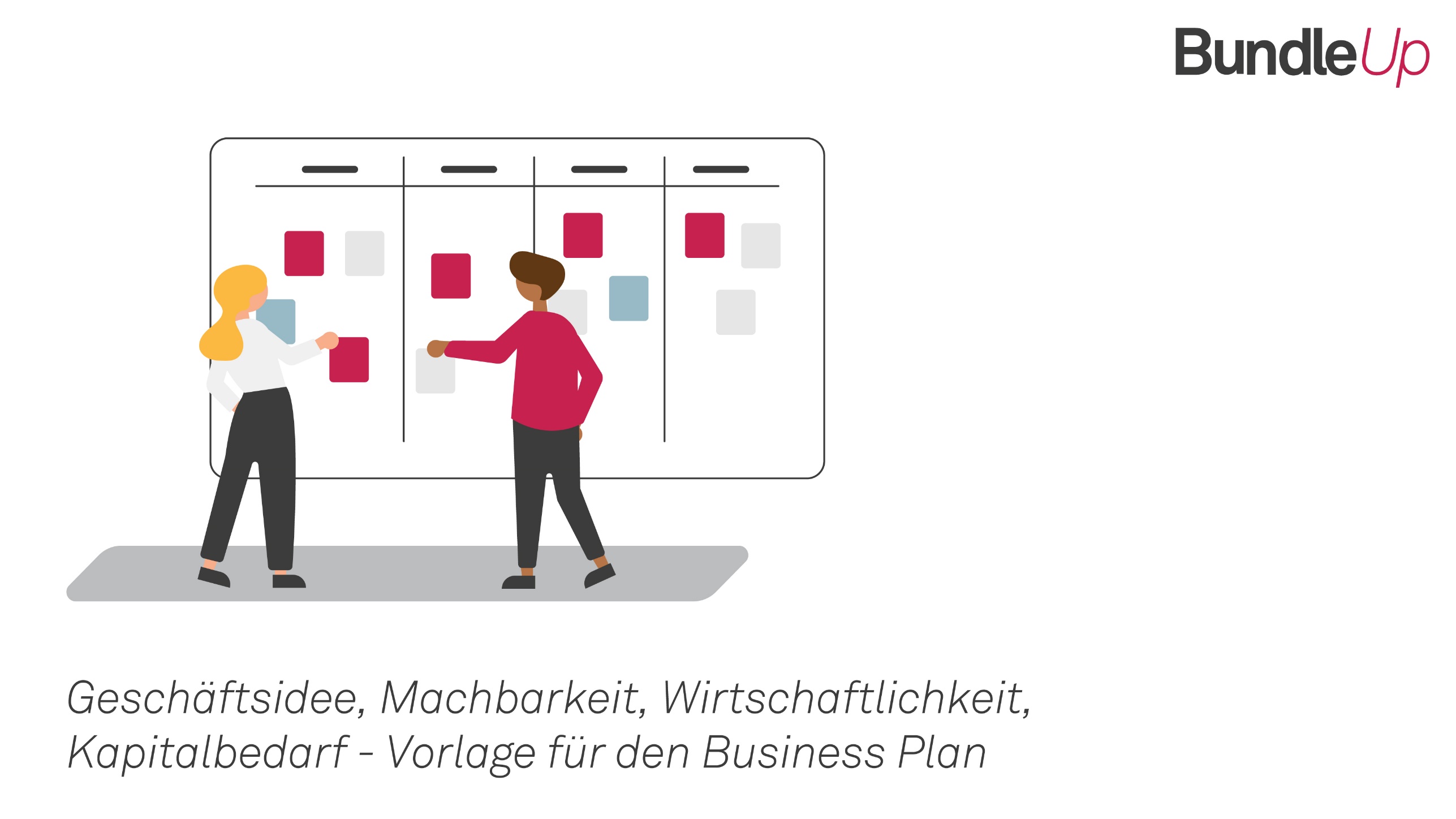 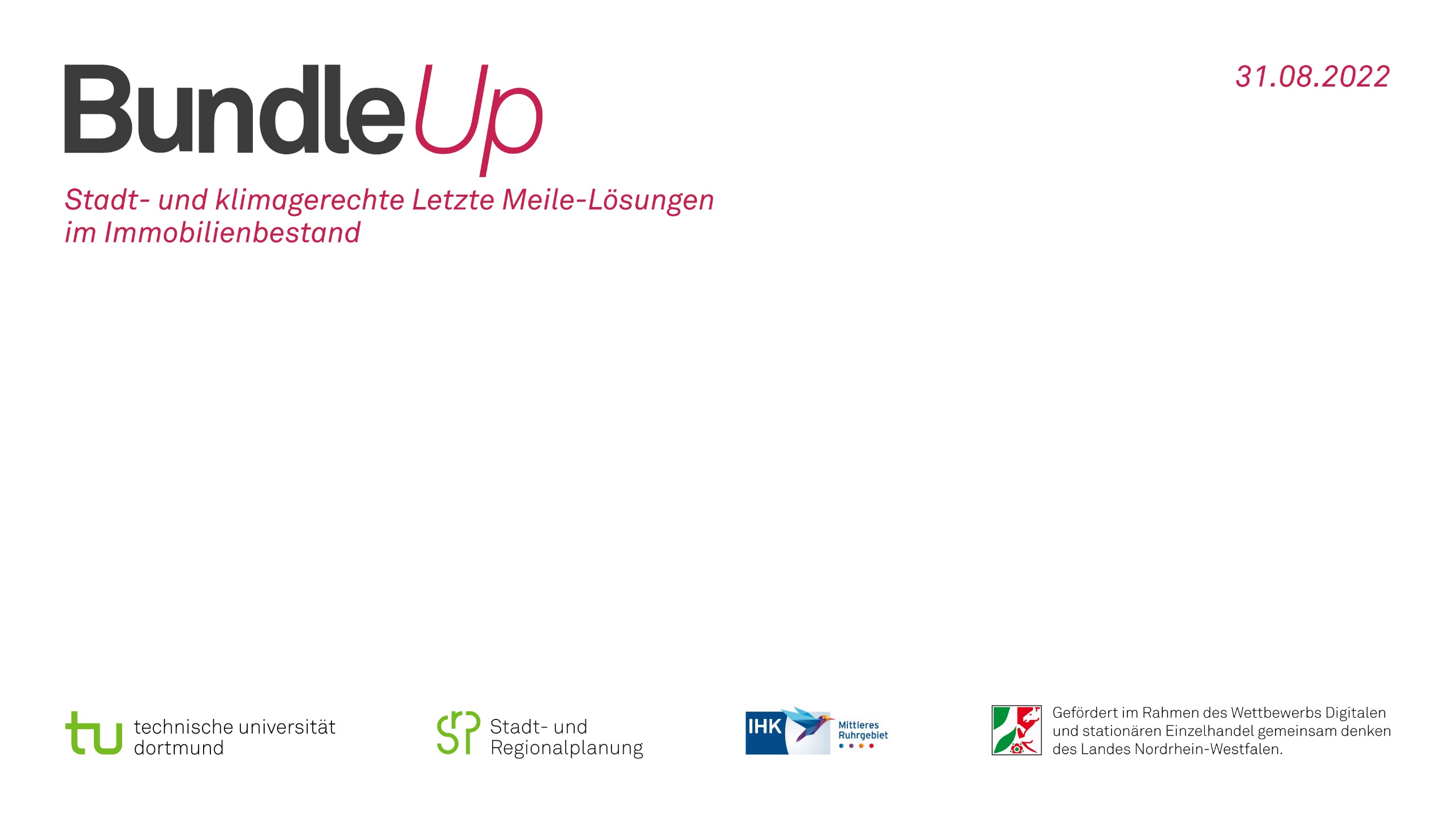 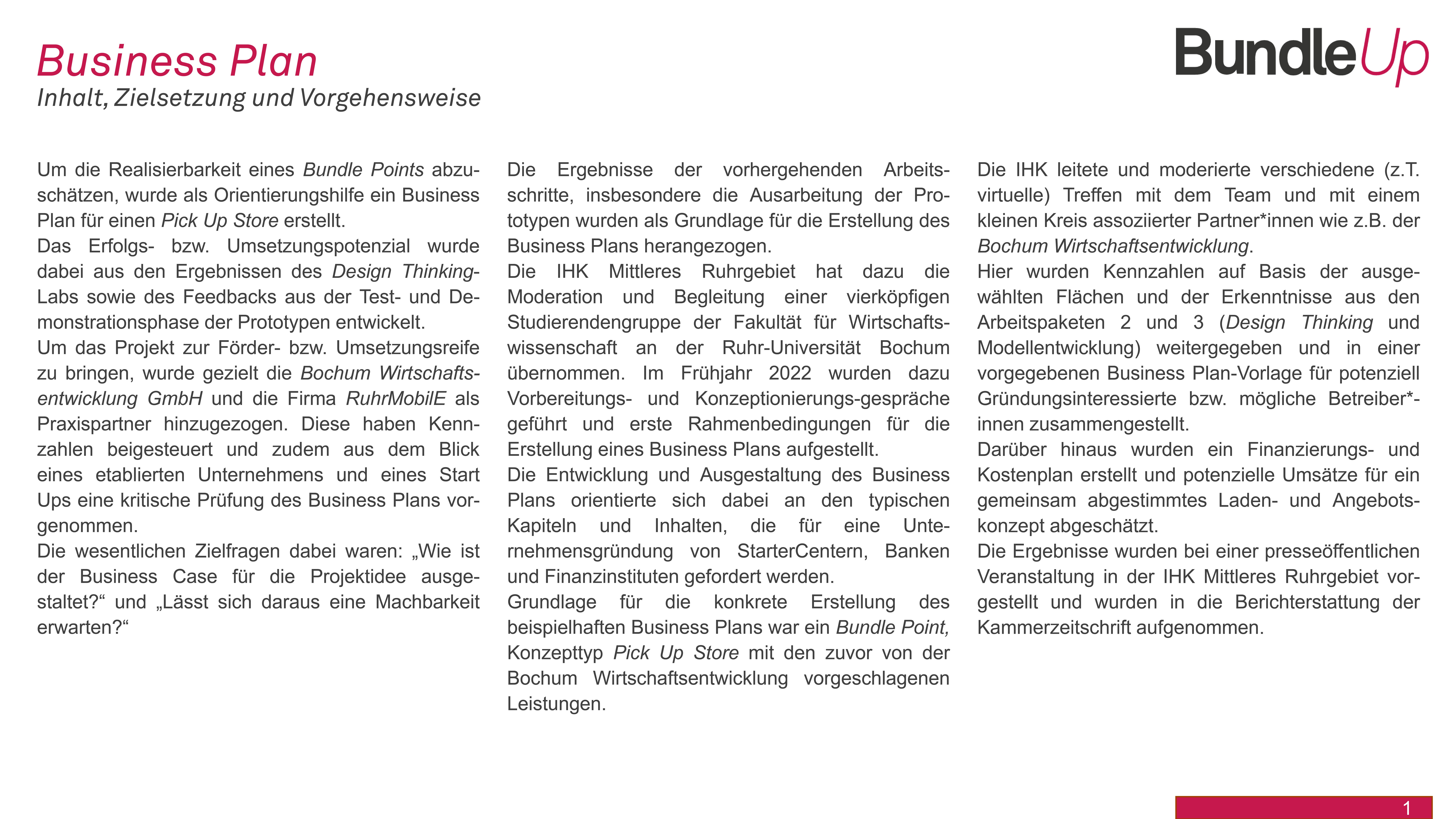 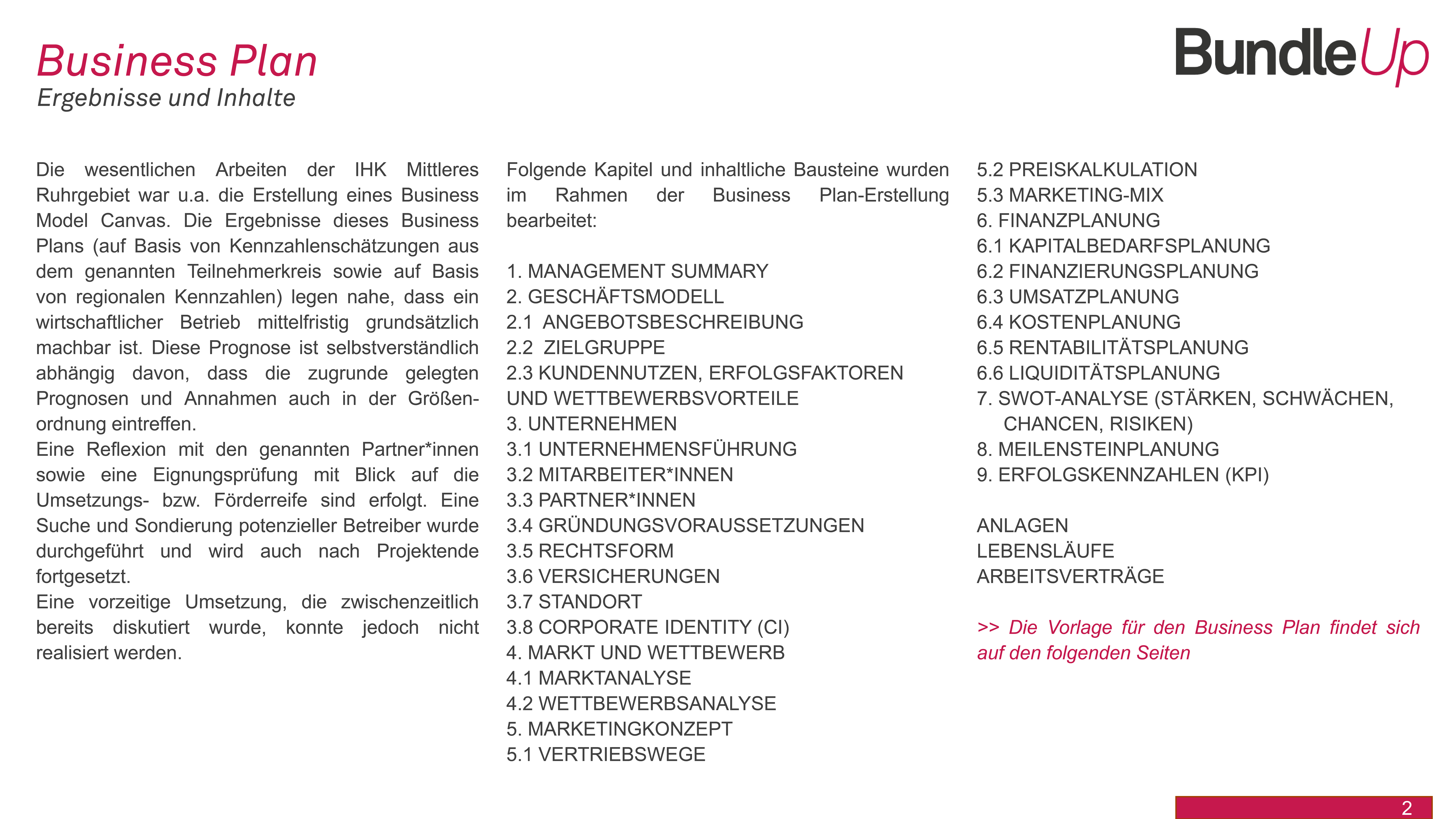 BUSINESSPLANfür einen Bundle Point,Konzepttyp Pick Up StoreNAME, VORNAMEStraße, HausnummerPostleitzahl, Ortihremail@email.de12345/1234567INHALTSVERZEICHNIS1.	Management Summary	52.	Geschäftsmodell	72.1 Angebotsbeschreibung	72.2 Zielgruppe	92.3 Kundennutzen, Erfolgsfaktoren und Wettbewerbsvorteile	93.	Unternehmen	113.1 Unternehmensführung	113.2 Mitarbeiter*innen	113.3 Partner*innen	123.4 Gründungsvoraussetzungen	123.5 Rechtsform	153.6 Versicherungen	163.7 Standort	173.8 Corporate Identity (CI)	184.	Markt und Wettbewerb	194.1 Marktanalyse	194.2 Wettbewerbsanalyse	255.	Marketingkonzept	275.1 Vertriebswege	275.2 Preiskalkulation	285.3 Marketing-Mix	295.3.1 Offline-Marketing	295.3.2 Online-Marketing	296.	Finanzplanung	306.1 Kapitalbedarfsplanung	306.2 Finanzierungsplanung	316.3 Umsatzplanung	336.4 Kostenplanung	356.5 Rentabilitätsplanung	456.6 Liquiditätsplanung	497.	SWOT-Analyse (Stärken, Schwächen, Chancen, Risiken)	618.	Meilensteinplanung	639.	Erfolgskennzahlen (KPI)	64anlagenlebensläufearbeitsverträgeManagement SummaryHINWEIS (bitte löschen): Die Management Summary bzw. Einleitung ist eine Zusammenfassung Ihres gesamten Businessplans. Hier werden Sie bestimmte Textpassagen der Kapitel 2–9 wiederfinden. Tipp: Bearbeiten Sie zunächst die gesamte Vorlage ab Kapitel 2 und bearbeiten Sie die Einleitung erst nach Fertigstellung Ihrer Anpassungen.Diese Ausarbeitung beschreibt das Existenzgründungsvorhaben/die Übernahme/die Neuausrichtung eines Bundle Points (Konzepttyp: Pick Up Store).Das Angebot eines Pick Up Stores umfasst alle klassischen Café-Produkte wie z.B. Kaffee, Cappuccino, Latte Macchiato, Espresso und heiße Schokolade. Darüber hinaus werden in geringem Umfang Speisen und Snacks, zum Beispiel belegte Brötchen, Brezeln, Sandwiches, Kuchen und Gebäck angeboten. Zusätzlich werden weitere Handelswaren, Dienstleistungen o.a. Angebote für die Kundschaft integriert, die zusätzliche Frequenz und Umsätze bringen. Ein Paketschrank zur Einlagerung von Paketen für die Abholung von Endkunden gehört zum wesentlichen Leistungsumfang des Bundle Points.HINWEIS (Bitte löschen): Ein möglicher Bestandteil kann das Leistungsangebot eines Kurier-Dienstes sein, auf die spezifischen Besonderheiten wird hier ebenfalls exemplarisch eingegangen. Das ergänzende Leistungsangebot des Kurierdienstes umfasst den Transport und die pünktliche Zustellung von Gütern in den Bereichen Direktfahrten, Same Day Delivery, Overnight Express und Fahrradkurier. Zudem wird ein Umzugsservice angeboten. Die Zielgruppe hierfür sind sowohl private Kund*innen als auch kleine, mittlere und große Unternehmen. Durch eine exzellente Dienstleistung sollen Stammkund*innen aufgebaut werden. Durch eine erstklassige Qualität, ein attraktives Preis-Leistungs-Verhältnis und überdurchschnittlichen Service entsteht ein hoher Kundennutzen. Darüber hinaus erreicht das Angebot einige Wettbewerbsvorteile. Die gesamte Übersicht ist unter Gliederungspunkt 2.3 zu finden.Ob Gewerbeanmeldung, Gewerbegenehmigung nach § 5 des Postgesetzes (PostG) durch die Bundesnetzagentur, Erlaubnis von der Verkehrsbehörde gemäß § 3 des Güterkraftverkehrsgesetzes (GüKG), steuerliche Anmeldung durch das Finanzamt, Anmeldung bei der Sozialversicherung oder Mitgliedschaft in der Industrie- und Handelskammer (IHK): Sämtliche Gründungsvoraussetzungen zur Aufnahme des Geschäftsbetriebs sind erfüllt. Der Kurierdienst wird als GmbH gegründet, da diese Rechtsform hinsichtlich Firmenmanagement, Haftungsgrenze und Höhe der Unternehmenssteuern die größten Vorteile bietet. Das Unternehmen wird von bitte Name, Vorname einfügen geführt und aufgebaut. Der/Die Geschäftsführer*in bringt langjährige Markt- und Branchenerfahrungen aus vergleichbaren Tätigkeiten mit. Bei der Beschäftigung von Mitarbeitenden setzt das Unternehmen auf einen sinnvollen Mix aus Vollzeit- und Teilzeitkräften. Zusätzlich wird das Vorhaben durch externe Partner*innen der Bereiche bitte einfügen und bitte einfügen unterstützt. Die Absicherung gegen einschlägige geschäftliche und private Risiken erfolgt anhand eines sinnvoll zusammengestellten Versicherungs-Mix.HINWEIS (Bitte löschen): Bitte tragen Sie hier die weiteren Bestandteile ihres Bundle Points ein und gehen sie genauer auf die Beschreibung ein.Zur Zielgruppe des Bundle Points gehören Laufkundschaft (Passanten) und Stammkunden. Das Angebot richtet sich vorwiegend an Schüler*innen, Studierenden, Auszubildende und Arbeitnehmer*inenn. Die meisten Gäste des Bundle Points sind zwischen 12 und 49 Jahre alt. Die Zielgruppe ist zu 70% weiblich und zu 30% männlich. Durch eine erstklassige Qualität, ein attraktives Preis-Leistungs-Verhältnis und überdurchschnittlichen Service entsteht ein hoher Kundennutzen. Darüber hinaus erreicht das Angebot einige Wettbewerbsvorteile. Die gesamte Übersicht ist unter Gliederungspunkt 2.3 zu finden.Ob Gewerbeanmeldung, steuerliche Erfassung durch das Finanzamt, Anmeldung bei der Sozialversicherung, Mitgliedschaft in der Industrie- und Handelskammer (IHK), Gaststättenerlaubnis (Konzession), Hygienekontrollsystem nach HACCP, Sämtliche Gründungsvoraussetzungen zur Aufnahme des Geschäftsbetriebs sind erfüllt. Der Bundle Point wird als Einzelunternehmen gegründet, da diese Rechtsform bezüglich Gründungsaufwendungen, Unternehmensleitung und Buchhaltung die meisten Vorzüge bietet. Das Unternehmen wird von bitte Name, Vorname einfügen geführt und aufgebaut. Der/Die Inhaber*in bringt langjährige Markt- und Branchenerfahrungen aus vergleichbaren Tätigkeiten mit. Bei der Beschäftigung von Mitarbeiter*innen setzt das Unternehmen auf einen sinnvollen Mix aus Vollzeit- und Teilzeitkräften. Zusätzlich wird das Vorhaben durch externe Partner*innen der Bereiche bitte einfügen und bitte einfügen unterstützt. Die Absicherung gegen einschlägige geschäftliche und private Risiken erfolgt anhand eines sinnvoll zusammengestellten Versicherungs-Mix.Geschäftssitz des Unternehmens ist Ort, Straße, Hausnummer. Dieser Standort hat sich auf Basis einer mit mehreren Standortalternativen durchgeführten Standortanalyse als beste Option herauskristallisiert. Der Bundle Point erhält eine passende Corporate Identity (CI), die aus dem Firmennamen, Firmenfarben, Firmenschriften, Firmenlogo und Firmenkleidung besteht.Die aktuellen Marktgegebenheiten sind gut und auch die künftig zu erwartende Marktlage ist positiv. Die gesamte Marktanalyse ist unter Gliederungspunkt 4.1 zu finden. Konkurrenz resultiert einerseits durch Cafés, Bars und Bistros sowie ggf. bereits bestehende Bundle Points mit ähnlichem Konzept. Die Wettbewerbsanalyse unter 4.2 zeigt, dass das Unternehmen im Wettbewerbsumfeld sehr gut positioniert ist.Das Vertriebskonzept des Bundle Points sieht einen Direktvertrieb durch den/die Inhaber*in und die Angestellten vor. Darüber hinaus wird das Angebot durch eine professionelle Website vermarktet. Zur Kalkulation der angebotenen Produkte und Leistungen wird eine Zuschlagskalkulation für die Gastronomie verwendet. Die Preise des Kurierdienstes werden auf Basis eines Kilometerpreises festgelegt. Die Nutzung des Paketschrankes erfolgt für den Endkunden kostenlos, mit dem kooperierenden KEP-Dienstleister wird ein Nutzungsentgelt vereinbart. Zur Bekanntmachung und Etablierung des Bundle Points am Markt sowie zur nachhaltigen Steigerung des Geschäfts wurde ein sinnvoll zusammengestellter Marketing-Mix in den Bereichen „Offline-Marketing“ und „Online-Marketing“ erarbeitet. Das vollständige Konzept ist unter Gliederungspunkt 5.3 zu finden.Der gesamte Kapitalbedarf zur Errichtung des Bundle Points (Startinvestition) beträgt bitte Betrag einfügen €. Diese Geldsumme wird durch folgende Finanzmittel gedeckt: bitte Finanzmittel 1 + Betrag einfügen €, bitte Finanzmittel 2 + Betrag einfügen €, bitte Finanzmittel 3 + Betrag einfügen €.Im ersten Geschäftsjahr wird mit einer Umsatzgröße von bitte Betrag einfügen € gerechnet. Im zweiten Jahr wird der Umsatz auf bitte Betrag einfügen € gesteigert. Im dritten Jahr wird das Business auf einen Jahresumsatz in Höhe von bitte Betrag einfügen € ausgebaut. Die Gesamtkosten betragen im ersten Geschäftsjahr bitte Betrag einfügen €, im zweiten Jahr bitte Betrag einfügen € und im dritten Jahr bitte Betrag einfügen €.Die Profitabilität des Bundle Points wird bereits im ersten Geschäftsjahr erreicht. Der Jahresüberschuss im ersten Jahr beträgt bitte Betrag einfügen €, im zweiten Jahr bitte Betrag einfügen € und im dritten Jahr bitte Betrag einfügen €. Die Liquidität des Unternehmens ist zu jedem Zeitpunkt gesichert.Für den Bundle Point wurde eine SWOT-Analyse ausgearbeitet. Sie vermittelt dem Leser dieses Businessplans einen fundierten und zusammenfassenden Überblick über die Stärken, Schwächen, Chancen und Risiken des Vorhabens. Die Analyse ist unter Gliederungspunkt 7 zu finden. Die wichtigsten Meilensteine auf dem Weg zum Erfolg sind bitte einfügen und bitte einfügen.Das laufende Business wird anhand der wichtigsten Kennzahlen für Bundle Points überwacht. Dies ermöglicht eine zahlen- und faktenbasierte Steuerung. Zudem werden Vergleiche mit Wettbewerber*innen ermöglicht (Branchenvergleich).Geschäftsmodell2.1 AngebotsbeschreibungHinweis (bitte löschen): Hier finden Sie eine vollständige Angebotsbeschreibung. Diese enthält erste wichtige und zukunftsträchtige Geschäftsfelder, die noch ergänzt werden müssen. Passen Sie die Texte ganz einfach an Ihre individuellen Vorstellungen an, indem Sie z.B. weitere Angebote hinzufügen und nicht benötigte Textpassagen löschen.Wer die Existenzgründung mit einem Bundle Point oder einer Kaffeebar plant, muss wissen, dass er seinen Gästen vor allem Genuss bieten muss, um erfolgreich zu sein. Hierzu zählt neben verschiedenen Kaffeespezialitäten auch das Angebot weiterer Heißgetränke, ein insgesamt gut durchdachtes Getränke- und Snackangebot sowie ein stimmiges Ambiente und ein sympathisches Flair.Die Räumlichkeiten des Bundle Points sind modern und stilvoll eingerichtet, wodurch eine besondere Lifestyle-Atmosphäre entsteht.Die Öffnungszeiten werden wie folgt festgelegt:Montag	00:00 Uhr – 00:00 Uhr
Dienstag	00:00 Uhr – 00:00 Uhr
Mittwoch	00:00 Uhr – 00:00 Uhr
Donnerstag	00:00 Uhr – 00:00 Uhr
Freitag		00:00 Uhr – 00:00 Uhr
Samstag	00:00 Uhr – 00:00 Uhr
Sonntag	00:00 Uhr – 00:00 UhrDas gastronomische Angebot des Bundle Points umfasst alle klassischen Kaffeeprodukte wie z.B. Kaffee, Cappuccino, Latte Macchiato, Espresso und heiße Schokolade. Darüber hinaus werden weitere alkoholfreie und alkoholische Getränke angeboten, z.B. Wasser, Säfte, Cola und Bier. Speisen und Snacks, z.B. belegte Brötchen, Brezeln, Sandwiches, Kuchen und Gebäck runden das Angebot ab.Im Detail sieht das Speisen- und Getränkeangebot des Bundle Points wie folgt aus:Kalte Speisen:Speise 1Speise 2Speise 3…Warme Speisen:Speise 1Speise 2Speise 3…Alkoholfreie Getränke:Getränk 1Getränk 2Getränk 3…Alkoholische Getränke:Getränk 1Getränk 2Getränk 3…Das Teil-Leistungsangebot des Kurierdienstes umfasst den Transport und die pünktliche Zustellung von Gütern in den Bereichen Direktfahrten, Same Day Delivery, Overnight Express und Fahrradkurier. Zudem wird ein Umzugsservice angeboten.DirektfahrtenIm Direktverkehr erfolgt der Transport auf direktem Wege vom Empfänger zum Versender ohne Umwege und Umschlag. Dies garantiert kurze Transport- und Lieferzeiten.Same Day DeliveryIm Bereich Same Day Kurierservice wird Kund*innen die Lieferung der beauftragten Ware noch am selben Tag garantiert. Zur Gewährleistung dieser Zusage wird teilweise auf ein Netzwerk leistungsfähiger Partner*innen zurückgegriffen (Bus, Bahn, Flugzeug).Overnight ExpressKund*innen wird die Lieferung der beauftragten Ware bis zum nächsten Werktag garantiert. Lediglich in Einzelfällen muss auch hier auf starke Partner*innen (Bus, Bahn, Flugzeug) zurückgegriffen werden, um das Transportziel zu erreichen.FahrradkurierGerade für die Innenstadt ist das Fahrrad oftmals die schnellste Alternative, um vom einen Ort an den anderen zu gelangen. Meist werden Unterlagen in speziellen Rucksäcken oder Aufbewahrungsboxen transportiert, um die Transportgüter bei jeder Wetterlage unversehrt ausliefern zu können.UmzugsserviceZur Abrundung des Angebots trägt ein Umzugsservice bei. Es werden Umzüge aller Art reibungslos und zuverlässig durchgeführt. Dies umfasst die Durchführung von Entrümpelungen, die Entsorgung bestimmter Waren, das Einpacken von Umzugsgütern sowie den Transport und den Wiederaufbau von Möbeln.Es wird eine moderne Fahrzeugflotte mit insgesamt bitte Zahl einfügen Fahrzeugen verschiedener Modelle, Kapazitäten und Einsatzbereiche gehalten. Alle Fahrzeuge sind mit GPS und Mobilfunk ausgestattet, sodass Fahrzeuge und Sendungen jederzeit geortet werden können. Dies ermöglicht die Ermittlung präziser Lauf- und Ankunftszeiten und eine hohe Termintreue. Der Fuhrpark umfasst folgende Fahrzeuge:Fahrzeug 1:HerstellerModellLängeBreiteHöheAusstattungAlterKilometerstandEinsatzzweck…Fahrzeug 2:HerstellerModellLängeBreiteHöheAusstattungAlterKilometerstandEinsatzzweck…HINWEIS (Bitte löschen): Bitte beschreiben Sie hier die ergänzenden Angebote des Bundle Points analog zum Angebot des Cafés. 2.2 ZielgruppeHINWEIS (bitte löschen): Für das zuvor beschriebene Angebot finden Sie hier die exakt definierte Zielgruppe. Falls Sie Änderungen an der Angebotsbeschreibung vorgenommen haben, können sich auch in der Zielgruppe Änderungen ergeben. Bitte ergänzen Sie entsprechend.Zur Zielgruppe des Bundle Points gehören Laufkundschaft (Passant*innen) und Stammkund*innen. Das Angebot richtet sich vorwiegend an Schüler*innen, Studierende, Auszubildende und Arbeitnehmer*innen. Die meisten Gäste des Bundle Points sind zwischen 12 und 49 Jahre alt. Die Zielgruppe ist zu 70% weiblich und zu 30% männlich. Das Bundle Point strebt eine Vielzahl an Stammkund*innen an. Dies wird durch ein stimmiges gastronomisches Angebot und durch eine hohe Zufriedenheit der Zielgruppe erreicht. Die direkte Zielgruppe umfasst einen Umkreis von 5 km um den Standort Straße, Hausnummer, Postleitzahl, Ort. Punktuell wird mit Gästen aus einem Radius von 15 km um den Bundle Point gerechnet (erweiterte Zielgruppe). Im laufenden Geschäftsbetrieb werden weitere wichtige Erkenntnisse in Bezug auf die Zielgruppe gewonnen. Die Zielgruppenanalyse wird deshalb regelmäßig auf Aktualität überprüft und gegebenenfalls angepasst. Mit zunehmender Lebensdauer des Unternehmens wird das Zielgruppenbild immer exakter.2.3 Kundennutzen, Erfolgsfaktoren und WettbewerbsvorteileHINWEIS (bitte löschen): Diese Übersicht zeigt die wichtigsten Kundennutzen und Erfolgsfaktoren Ihres Business und wie Sie Wettbewerbsvorteile erreichen. Nutzen Sie auch die Ergebnisse der Wettbewerbsanalyse (Gliederungspunkt 4.2), um Ihre Vorteile gegenüber dem Wettbewerb herauszuarbeiten. Bitte ergänzen sie entsprechend. Ein/-e Kund*in bzw. Gast entscheidet sich unter mehreren Angeboten immer für die Alternative, von der er sich den größten Nutzen verspricht. Das Angebot des Bundle Points wird daher so gestaltet, dass es Kund*innen bzw. Gästen in Bezug auf Qualität, Preis und Service viele Vorzüge bietet.Die entscheidenden Erfolgsfaktoren des Geschäftsmodells und die wichtigsten Maßnahmen zur Erreichung von Wettbewerbsvorteilen fasst die folgende Übersicht zusammen:durchdachtes Speisen- und Getränkeangebot, das sich direkt am Bedarf von Gästen orientierthohe Qualität der angebotenen Speisen und GetränkeBerücksichtigung individueller Gästewünschehohe Qualität der angebotenen Kurierdienstleistungenhohe Verfügbarkeit, Schnelligkeit und Flexibilität als wichtigste Erfolgsfaktoren des Kurierdienstesangemessene und faire PreisgestaltungHappy Hour Angebotestilvoll gestaltete Räumlichkeiten und Top-Ambiente mit besonderer Lifestyle-Atmosphäre, das zum Relaxen, Wohlfühlen und Zeit verbringen einlädtvollklimatisierte Räumlichkeitenangenehme Hintergrundmusikoptimierte Öffnungszeiten zur Erreichung der größtmöglichen GästezahlTischreservierungen können online vorgenommen werdenqualifizierte Servicemitarbeiter*innen mit sympathischer Ausstrahlung, freundlich und zuvorkommend gegenüber GästenTop-Service, der die Erwartungshaltung von Gästen übertrifftpartnerschaftlicher und fairer Umgang mit GästenGästezufriedenheit ist das wichtigste Ziel für den Erfolg des Bundle Pointsschön dekorierte und saubere Tische sowie saubere Teller, Gläser und Besteckkurze Wartezeiten für Getränke und Speiseneffiziente Bevorratung und Sicherstellung der maximalen Frische von Speisengepflegte, saubere SanitäranlagenEinhaltung der Gaststätten- und Arbeitsstättenverordnungbargeldlose Zahlungsmöglichkeitenhohe persönliche und fachliche Eignung des Gründers durch passgenaue Ausbildung bzw. Studium und spezifische Berufs- und Branchenerfahrungeffiziente Organisation mit hoher Auslastung und straffer Personalplanungder Bundle Point wird in der Rechtsform eines Einzelunternehmens betrieben, was viele Vorteile mit sich bringtspezieller Versicherungs-Mix zur betrieblichen und privaten Absicherung gegen branchentypische Risikengroßes Kontaktnetzwerk für den erfolgreichen Auf- und Ausbau des Bundle Points vorhandenGründung wird durch starke Partner*innen unterstützt, z.B. aus den Bereichen Buchhaltung, Steuern und BeratungGründung in einer wirtschaftsstarken Region mit hohem Einkommen pro Kopf und hoher KaufkraftGründung in einer wachsenden Branche, in einem wachsenden Markt und in einem stabilen gesamtwirtschaftlichen UmfeldStandort des Bundle Points in optimaler Lage innerhalb einer idealen Infrastruktur zur bestmöglichen Erreichung von Gästensehr gute Erreichbarkeit mit dem Pkw und dem öffentlichen Personennahverkehrkostenlose Gästeparkplätzeprofessioneller, überzeugender und benutzerfreundlicher Online-AuftrittArbeitskleidung aller Kurierfahrer*innen, Mitarbeiter*innen und Servicekräfte entsprechend der Corporate Identity (CI)ideale Nutzung der zur Verfügung stehenden Marketing-Instrumente (Marketing-Mix)die Existenzgründung erfolgt durch einen professionellen Businessplan inklusive fundierter Finanzplanungder Erfolg des Kurierdienstes wird ständig anhand von Kennzahlen (KPI) gemessender Erfolg des Bundle Points wird ständig anhand von Kennzahlen (KPI) gemessenOffenheit für Veränderungen und Bereitschaft zur permanenten Weiterentwicklung des Geschäftskonzeptseffiziente Organisation mit hoher Auslastung und straffer Personalplanungder Kurierdienst wird in der Rechtsform einer GmbH betrieben, was viele Vorteile mit sich bringtspezieller Versicherungs-Mix zur betrieblichen und privaten Absicherung gegen branchentypische Risikengroßes Kontaktnetzwerk für den erfolgreichen Auf- und Ausbau des Kurierdienstes vorhandenGründung wird durch starke Partner*innen unterstützt, z.B. aus den Bereichen Buchhaltung, Steuern und BeratungGründung in einer wirtschaftsstarken Region mit hohem Einkommen pro Kopf und hoher KaufkraftGründung in einer wachsenden Branche, in einem wachsenden Markt und in einem stabilen gesamtwirtschaftlichen UmfeldStandort des Kurierdienstes in optimaler Lage innerhalb einer idealen Infrastruktur zur bestmöglichen Erreichung von Kund*innenbreit angelegte VertriebskanäleOffenheit für Veränderungen und Bereitschaft zur permanenten Weiterentwicklung des GeschäftskonzeptsUnternehmen3.1 UnternehmensführungHINWEIS (bitte löschen): Hier stellen Sie die Führungspersonen Ihres Unternehmens vor.Der Bundle Point wird von bitte Name, Vorname einfügen geführt und aufgebaut. Der/Die Inhaber/-in bringt langjährige Markt- und Branchenerfahrungen aus vergleichbaren Tätigkeiten mit. Seine/Ihre Kernkompetenzen im Unternehmen sind folgende:bitte Kernkompetenz 1 einfügenbitte Kernkompetenz 2 einfügenbitte Kernkompetenz 3 einfügenSein/Ihr ausführlicher Lebenslauf (persönlicher Werdegang, Qualifikationen, Kompetenzen, Empfehlungen, Referenzen, Zeugnisse) wurde diesem Businessplan als Anlage hinzugefügt.3.2 Mitarbeiter*innenHINWEIS (bitte löschen): Hier stellen Sie die Mitarbeiter Ihres Unternehmens vor.Bei der Beschäftigung von Mitarbeiter*innen setzt das Unternehmen auf einen sinnvollen Mix aus Vollzeit- und Teilzeitkräften. Während die unbefristete Anstellung von Vollzeitkräften ein hohes Maß an Planungssicherheit mit sich bringt, können gerade durch die Anstellung von Teilzeitkräften auf Minijob-Basis Einsparungen im Bereich Lohnsteuer und Sozialversicherung erzielt werden. Die Mitarbeiter*innenauswahl ist bereits erfolgt. Folgende Personen werden eingestellt:Name, Vorname, Funktionsbereich, Aufgaben einfügenName, Vorname, Funktionsbereich, Aufgaben einfügen Name, Vorname, Funktionsbereich, Aufgaben einfügen Name, Vorname, Funktionsbereich, Aufgaben einfügen …Grundlage für die Zusammenarbeit mit dem/der jeweiligen Mitarbeiter*in ist ein schriftlich geschlossener Arbeitsvertrag. Die beiderseitig unterzeichneten Arbeitsverträge sowie die ausführlichen Lebensläufe aller Mitarbeiter*innen wurden diesem Businessplan als Anlage hinzugefügt.Mittelfristig möchte das Unternehmen zum Ausbildungsbetrieb werden. Diesbezüglich sollen zu gegebener Zeit permanent 1-2 Auszubildende beschäftigt werden. Zwar ist im Rahmen einer Ausbildung zunächst einmal ein enormer Einarbeitungsaufwand zu leisten, gerade auf lange Sicht ist die Zusammenarbeit mit Auszubildenden jedoch sehr lukrativ. Zudem wird das Unternehmen als Ausbildungsbetrieb seiner sozialen Verantwortung gerecht, indem Nachwuchs gefördert wird.3.3 Partner*innenHINWEIS (bitte löschen): Tragen Sie hier ggf. Ihre externen Partner ein, die Sie bei Ihrem Vorhaben unterstützen.Die Bewältigung bestimmter Aufgaben und Tätigkeiten, z.B. in den Bereichen Steuern und Recht, erfordert hoch spezialisiertes Know-how. Die Unternehmensführung und die Mitarbeiter*innen des Unternehmens werden daher durch folgende externe Partner*innen unterstützt:3.4 GründungsvoraussetzungenHINWEIS (bitte löschen): Prüfen Sie anhand der übersichtlichen Checkliste, ob Sie die Gründungsvoraussetzungen für den Start Ihres Business erfüllen. Mit dieser Zusammenstellung meistern Sie viele rechtliche und bürokratische Stolpersteine. Lassen Sie sich zusätzlich für Ihren speziellen Fall beraten. Die folgende Zusammenstellung zeigt sämtliche Voraussetzungen, die zur Aufnahme der Geschäftstätigkeit erfüllt sein müssen.Formale Voraussetzungen: An die Gründung eines Unternehmens in der Gastronomiebranche sind keinerlei Voraussetzungen in Bezug auf Berufsausbildung oder Studium geknüpft. Ein Bundle Point könnte theoretisch auch ohne Berufsabschluss betrieben werden. Allerdings ist im Unternehmen einschlägige Expertise vorhanden (siehe Qualifikationen unter den Gliederungspunkten 3.1 und 3.2).Gewerbeanmeldung: Gemäß § 14 Gewerbeordnung (GewO) muss eine Existenzgründung vor Aufnahme der Geschäftstätigkeit im Gewerbeamt oder Ordnungsamt der zuständigen Kommune angezeigt werden. Dies erfolgt anhand des Gewerbeanmeldungsbogens (Gewerbeschein). Das Gewerbe wurde am TT/MM/JJJJ bei der Gemeinde/Stadt bitte einfügen angemeldet.Genehmigungspflichtiges Gewerbe: Postdienstleistungen bedürfen nach § 5 des Postgesetzes (PostG) einer Genehmigung. Der Antrag auf Genehmigung wurde bei der Bundesnetzagentur unter Vorlage der Gewerbeanmeldung, dem Auszug aus dem Handelsregister, der Auskunft aus dem Schuldnerverzeichnis, dem Antrag zur Genehmigung der Entgelte bei der förmlichen Zustellung sowie einer umfassenden Beschreibung des Geschäftskonzepts (Businessplan) gestellt. Auf dieser Basis wurde die Gewerbeerlaubnis am TT/MM/JJJJ erteilt.Güterkraftverkehrsgesetz (GüKG): Lt. dem § 3 des Güterkraftverkehrsgesetzes (GüKG) ist für die Beförderung von Gütern mit Kraftfahrzeugen mit einem zulässigen Gesamtgewicht > 3,5 Tonnen eine Erlaubnis bei der Verkehrsbehörde einzuholen. Da die Transporte grenzüberschreitend in der Europäischen Union (EU) und darüber hinaus durchgeführt werden, wird zusätzlich eine Gemeinschaftslizenz („EG-Lizenz“) benötigt. Beide Dokumente liegen vor.Finanzamt: Jedes neue Gewerbe wird dem Finanzamt durch das Gewerbeamt/Ordnungsamt mitgeteilt. Das Finanzamt ist für die steuerliche Erfassung und Einordnung des Unternehmens zuständig. Dies erfolgt anhand des "Fragebogens zur steuerlichen Erfassung". Auf Basis der Angaben erteilt das Finanzamt eine Steuernummer, unter der alle steuerlichen Angelegenheiten des Unternehmens beim Finanzamt geführt werden. Die Steuernummer des Unternehmens lautet 1234567890.Bundesagentur für Arbeit: Da der Businessplan die Beschäftigung von Arbeitnehmer*innen vorsieht, wird eine Betriebsnummer benötigt. Die Beantragung bei der Bundesagentur für Arbeit erfolgte unter http://www.arbeitsagentur.de. Die erteilte Betriebsnummer lautet 1234567890.Sozialversicherungsträger: Für die Angestellten des Unternehmens inklusive des Geschäftsführers besteht eine Pflichtmitgliedschaft in der Sozialversicherung (Krankenversicherung, Pflegeversicherung, Rentenversicherung und Arbeitslosenversicherung). Die Arbeitslosenversicherung für den Existenzgründer erfolgt freiwillig, für alle anderen Versicherungen besteht eine Pflichtmitgliedschaft, sowohl für den/die Arbeitgeber*in als auch für Arbeitnehmer*innen. Die Anmeldung der Mitarbeiter*innen bei den einzelnen Versicherungsträgern ist bereits erfolgt.Berufsgenossenschaft: Berufsgenossenschaften decken die gesetzliche Unfallversicherung ab. Cafés sind gemäß dem Berufsbild der „Berufsgenossenschaft Nahrungsmittel und Gastgewerbe“ zugeordnet. Sowohl der Existenzgründer als auch alle Mitarbeiter*innen des Unternehmens wurden der Berufsgenossenschaft gemeldet. Kurierdienste sind gemäß dem Berufsbild der „Berufsgenossenschaft Handel und Warenlogistik“ zugeordnet. Sowohl der Existenzgründer*in und Geschäftsführer*in als auch alle anderen Mitarbeiter*innen des Unternehmens wurden der Berufsgenossenschaft gemeldet.Industrie- und Handelskammer (IHK): Das Unternehmen ist Pflichtmitglied in der Industrie- und Handelskammer (IHK). Die Anmeldung bei der IHK erfolgte automatisch durch das Gewerbeamt auf Basis der Gewerbeanmeldung.Verbandsmitgliedschaft: Es wird in Abhängigkeit des Tätigkeitsschwerpunkts des Betriebs eine freiwillige Mitgliedschaft im Berufsverband „Deutscher Hotel- und Gaststättenverband e.V. (DEHOGA Bundesverband)“ oder im Berufsverband „Bundesvereinigung Logistik (BVL) e.V.“ abgeschlossen. Nach außen hin bündelt und vertreten die Berufsverbände die Interessen ihrer Mitglieder*innen gegenüber der öffentlichen Hand und dem Gesetzgeber. Nach innen hin bieten sie Zugang zu beruflich relevanten Informationen und dienen als Forum zur Diskussion und Klärung individueller Fragen.Bauamt: Das Bauamt muss immer dann einbezogen werden, wenn am Unternehmensstandort bauliche Veränderungen vorgenommen oder bestehende Immobilien in gewerblicher Form genutzt werden sollen. Die entsprechenden Anträge wurden bereits gestellt und am TT/MM/JJJJ genehmigt.Gaststättenerlaubnis (Konzession): Da im geplanten Gastronomiebetrieb Alkohol ausgeschenkt wird, ist eine Gaststättenerlaubnis (Konzession) erforderlich. Diesbezüglich mussten dem Gewerbeamt die persönliche und fachliche Eignung des Existenzgründers sowie objektbezogene Voraussetzungen nachgewiesen werden. Die persönliche Eignung wurde durch ein polizeiliches Führungszeugnis, einen Auszug aus dem Gewerbezentralregister sowie durch Unbedenklichkeitsbescheinigungen des Finanzamts und der Gewerbesteuerbehörde belegt. Die fachliche Eignung wurde durch die Teilnahmebescheinigung an der IHK-Unterrichtung über lebensmittelrechtliche Vorschriften und Hygiene nach § 4 Gaststättengesetz sowie durch den Nachweis über eine Erstbelehrung des örtlichen Gesundheitsamts bzgl. des Infektionsschutzgesetzes nachgewiesen. Die objektbezogenen Voraussetzungen sehen einen Beleg der gewerbsmäßigen Nutzungsfähigkeit der vorhandenen Räumlichkeiten entsprechend der landesrechtlichen Vorgaben vor. Der Nachweis wurde durch die Einreichung des Miet- bzw. Kaufvertrags sowie sämtlicher Grundrisse erbracht. Die Gaststättenerlaubnis (Konzession) wurde am TT/MM/JJJJ erteilt.Gaststättenverordnung (GastVO): Alle Vorgaben der Gaststättenverordnung, z.B. in Bezug auf Toiletten, Sperrzeit und Ordnungswidrigkeiten, sind erfüllt und werden im laufenden Geschäftsbetrieb eingehalten.Jugendschutzgesetz (JuSchG): Das Jugendschutzgesetz dient dem Schutz der Jugend in der Öffentlichkeit. Durch das Jugendschutzgesetz werden z.B. der Aufenthalt in Gaststätten und bei Tanzveranstaltungen, der Alkoholausschank sowie der Verkauf, die Abgabe und der Konsum von Tabak geregelt. Alle Vorgaben des Jugendschutzgesetzes werden eingehalten.Hygienevorschriften: Durch die Hygienevorschriften nach der Lebensmittelhygiene-Verordnung (LMHV) sind Gastronomen zur Einrichtung und permanenten Durchführung eines Hygienekontrollsystems verpflichtet. Diesbezüglich wird ein Hygienequalitätsmanagement nach HACCP implementiert. Die entsprechenden Nachweise wurden gegenüber der Lebensmittelüberwachungsbehörde erbracht.Getränkeschankanlagen: Es liegt in der alleinigen Verantwortung des Betreibers einer Getränkeschankanlage, in welchen Intervallen er diese reinigt. Im Rahmen der Qualitätssicherung erfolgt eine Orientierung an der DIN 6650-6 in Bezug auf die Reinigungsintervalle.Öffnungszeiten: Bei der Gestaltung der Öffnungszeiten des Bundle Points wurde das Ladenöffnungsgesetz des Bundeslandes bitte einfügen berücksichtigt. Die vorgegebenen Sperrzeiten werden selbstverständlich eingehalten.Preisangabenverordnung (PAngV): Entsprechend der Preisangabenverordnung werden die Preise für sämtliche Speisen und Getränke richtig festgelegt und für den Gast deutlich wahrnehmbar ausgezeichnet.Kennzeichnungsvorschriften: Entsprechend der Kennzeichnungsvorschriften müssen bestimmte Zusatzstoffe und Behandlungsarten auf den Getränke- und Speisekarten ausgewiesen werden. Hierzu zählen Konservierungsstoffe, Farbstoffe, Süßstoffe, Phosphat, Milcheiweiß, Antioxidationsmittel, Geschmacksverstärker, Chinin und Koffein. Sämtliche erforderlichen Hinweise wurden in die Getränke- und Speisekarten integriert.GEMA: Wenn Musik der Öffentlichkeit zugänglich gemacht werden soll, muss ein Unternehmen hierfür eine Lizenz bei der GEMA erwerben. Da dieser Businessplan die Untermalung des gastronomischen Geschäftsbetriebs mit Musik vorsieht, wurde eine entsprechende Lizenz von der GEMA bezogen.Rundfunkbeitrag: Jedes Unternehmens muss den Rundfunkbeitrag bezahlen, völlig unabhängig davon, ob ein Rundfunkgerät vorhanden ist. Entsprechend dieser Vorgabe wurde das Unternehmen beim ARD ZDF Deutschlandradio Beitragsservice angemeldet.3.5 RechtsformHinweis (bitte löschen): Das Einzelunternehmen ist eine passende Rechtsform für Ihr Unternehmen. So sichern Sie sich in Bezug auf Gründungskosten, Unternehmensleitung und Buchführung die größten Vorteile. Bitte lassen Sie sich aber weitergehend für Ihren ganz speziellen Fall beraten. Kontaktieren Sie ggf. Gründungsberatungsstellen, StarterCenter des Landes, etc. Der Bundle Point wird in der Rechtsform eines Einzelunternehmens („Gewerbeschein“) betrieben. Alleinige/-r Eigentümer*in ist bitte Name, Vorname einfügen. Alle Geschäfte des Einzelunternehmens werden im Namen des/der Inhaber*in abgeschlossen. Die Wahl dieser Rechtsform bringt folgende Vorteile mit sich:geringe Gründungsformalitätenschnelle und kostengünstige Gründungkein Mindestkapital erforderlich, sodass die Liquidität erhalten bleibtinsgesamt moderate Kostenbelastung in der Startphase des UnternehmensFührung in Alleinregie durch den/die Inhaber*in, wodurch ein Höchstmaß an Flexibilität und der größtmögliche Handlungs- und Gestaltungsspielraum entstehtschnelle Anpassung an Marktänderungen möglichkeine Pflicht zur doppelten Buchführung, Entfall eines erheblichen ArbeitsaufwandsGewinnermittlung anhand der Einnahmen Überschuss Rechnung (EÜR)erwirtschaftete Gewinne gehören ausschließlich und uneingeschränkt dem/der Inhaber*inFreibetrag für die Gewerbesteuer in Höhe von 24.500,-€.umfangreiche Rechnungslegungs- und Publizitätspflichten wie bei einer Kapitalgesellschaft können umgangen werden.Eine Eintragung in das Handelsregister ist zunächst nicht geplant, wird aber eventuell zu späterem Zeitpunkt erfolgen.Zu gegebener Zeit wird auch eine Umwandlung des Unternehmens in eine GmbH geprüft, da diese ab einer bestimmten Profit-Größe Steuervorteile mit sich bringen könnte. Allerdings wird die Entscheidung von einigen weiteren Kriterien wie Geschäftsführung, Haftung, Buchführung, Bilanzierung und Finanzierung abhängig gemacht. Der/die Inhaber*in ist sich bewusst, dass er/sie als Einzelunternehmer*in mit seinem gesamten Geschäfts- und Privatvermögen haftet.3.6 VersicherungenHINWEIS (bitte löschen): Hier erhalten Sie einen ersten Ansatz für einen Versicherungsmix, mit dem Sie sich erfolgreich vor den größten Risiken Ihres Business schützen. Bitte lassen Sie sich darüber hinausgehend beraten. Der Eintritt bestimmter negativer Ereignisse kann für den Bundle Point gerade in der Startphase des Unternehmens existenzbedrohend sein. Die Absicherung gegen einschlägige private und geschäftliche Risiken erfolgt anhand von Versicherungen. Den mit Bedacht zusammengestellten Versicherungs-Mix zeigt die folgende Zusammenstellung.Krankenversicherung: Für den/die Inhaber*in des Unternehmens besteht eine Pflichtmitgliedschaft in der Krankenversicherung. Die Versicherung wurde bei der gesetzlichen/privaten Krankenversicherung bitte Versicherung, Ort einfügen abgeschlossen. Alle Angestellten sind ebenfalls pflichtversichert in der gesetzlichen/privaten Krankenversicherung, wobei der aktuell geltende Beitragssatz von Arbeitgeber*in und Arbeitnehmer*in jeweils zur Hälfte getragen wird.Pflegeversicherung: Die Pflegeversicherung ist an die Krankenversicherung gekoppelt. Für den/die Inhaber*in des Unternehmens besteht eine Pflichtmitgliedschaft. Die Versicherung wurde bei der gesetzlichen/privaten Pflegeversicherung der Krankenversicherung bitte Versicherung, Ort einfügen abgeschlossen. Alle Angestellten sind ebenfalls pflichtversichert in der gesetzlichen/privaten Pflegeversicherung, wobei der aktuell geltende Beitragssatz von Arbeitgeber*in und Arbeitnehmer*in jeweils zur Hälfte getragen wird.Rentenversicherung: Der Eintritt des Unternehmers in die Rentenversicherung erfolgt auf freiwilliger Basis, da selbstständige Gastronomen nicht pflichtversichert sind. Für Angestellte besteht ebenfalls eine Pflichtmitgliedschaft, wobei der aktuell geltende Beitragssatz von Arbeitgeber*in und Arbeitnehmer*in jeweils zur Hälfte getragen wird.Arbeitslosenversicherung: Für alle Angestellten des Unternehmens besteht eine Pflichtmitgliedschaft in der Arbeitslosenversicherung, wobei der aktuell geltende Beitragssatz von Arbeitgeber*in und Arbeitnehmer*in jeweils zur Hälfte getragen wird.Unfallversicherung: Die gesetzliche Unfallversicherung ist für Bundle Points diesen Typs durch die Berufsgenossenschaft Nahrungsmittel und Gastgewerbe abgedeckt. Sowohl der Existenzgründer als auch alle Mitarbeiter*innen des Unternehmens sind bei der Berufsgenossenschaft unfallversichert.Berufsunfähigkeitsversicherung: Der Verlust der Arbeitsfähigkeit ist mit einem enormen Risiko verbunden. Daher hat der/die Unternehmer*in eine Berufsunfähigkeitsversicherung bei der bitte Versicherung, Ort einfügen abgeschlossen.Betriebshaftpflichtversicherung: Gerade im gewerblichen Bereich übersteigen die Schadensersatzansprüche für Schäden, die durch den Betrieb oder dessen Mitarbeiter*in verursacht wurden, oftmals jedes kalkulierbare Maß. Gleichzeitig haftet der/die Inhaber*in des Einzelunternehmens in der Höhe unbeschränkt mit seinem gesamten Geschäfts- und Privatvermögen. Daher wurde eine Betriebshaftpflichtversicherung bei bitte Versicherung, Ort einfügen abgeschlossen.Firmenrechtsschutzversicherung: Rechtliche Auseinandersetzungen (z.B. steuerrechtliche, verwaltungsrechtliche, sozialrechtliche und arbeitsrechtliche Streitfälle) sind über den Rechtsschutztarif bitte Versicherungstarif einfügen bei der bitte Versicherung, Ort einfügen versichert.Risikolebensversicherung: Es wird eine Risikolebensversicherung abgeschlossen, um auch die Angehörigen für den Fall des Todes des/der Inhaber*in finanziell abzusichern. Die Risikolebensversicherung wurde abgeschlossen bei bitte Versicherung, Ort einfügen.Elektroversicherung: Für die elektronischen Anlagen des Unternehmens (z.B. Küchengeräte, Computer, Telefonanlagen) wird eine Elektroversicherung bei bitte Versicherung, Ort einfügen abgeschlossen. Die elektronischen Anlagen sind somit z.B. gegen Beschädigung, Einbruch, Raub, Feuer, Sturm, Hagel oder Elementarschäden (Erdbeben, Erdrutsch, Überschwemmungen) abgesichert.Kfz-Versicherung: Alle im Unternehmen befindlichen Kfz sind mit Haftpflicht/Teilkasko/Vollkasko versichert bei bitte Versicherung, Ort einfügen.Transportversicherung: Zur Absicherung sämtlicher Transportgüter (z.B. gegen Beschädigung) wurde eine Transportversicherung bei bitte Versicherung, Ort einfügen abgeschlossen.3.7 StandortEin guter Unternehmensstandort ist einer der wichtigsten Erfolgsfaktoren für den Bundle Point. Die Wahl des idealen Standorts wurde daher anhand der Nutzwert-Methode durchgeführt.Zur Auswahl standen folgende Standorte:bitte Standortalternative A einfügen (Ort, Straße, Hausnummer)bitte Standortalternative B einfügen (Ort, Straße, Hausnummer)bitte Standortalternative C einfügen (Ort, Straße, Hausnummer)…Die potenziellen Standorte wurden auf folgende Aspekte hin geprüft:Gewerbeflächen: Es wurde bewertet, ob die Räumlichkeiten und Außenflächen sinnvoll gestaltet sind, der angestrebten Größe entsprechen und zur gewerblichen Nutzung freigegeben sind.Standortkosten: Es wurden die Höhe der Mietkosten/Pachtkosten, bestehend aus Mietpreis/Pachtpreis und Nebenkosten, sowie sonstige Standortkosten bewertet.Gästepotenzial: Bewertet wurden die am jeweiligen Standort vorhandene Infrastruktur und die Zahl der Zielgruppenpersonen im Umfeld des jeweiligen Standorts.Verkehrslage: Jeder Standort wurde auf seine potenzielle Frequenz und in Bezug auf die Erreichbarkeit durch Gäste hin untersucht und bewertet. Jeder Standort wurde zudem auf seine logistische Anbindung in Bezug auf die Zufahrtsmöglichkeiten und Anliefermöglichkeiten von Auftraggeber*innen und Kund*innen hin untersucht und bewertet.Kaufkraft: Die Kaufkraft am jeweiligen Standort ist ein entscheidender Faktor für die zu erwartenden Aufträge, weshalb auch diesbezüglich eine Bewertung stattfand.Wettbewerb: Bewertung, mit wie vielen Mitbewerber*innen im Umfeld eines Standorts das Geschäft „geteilt“ werden muss.Personal: Auch die Verfügbarkeit von qualifiziertem Personal am jeweiligen Standort wurde für die einzelnen Optionen bewertet.Gästeparkplätze: Das Parkplatzangebot ist ein wichtiger Faktor für zufriedene Gäste, weshalb auch dieses Kriterium bewertet wurde.Lärmbelästigung: Sofern an einem bestimmten Standort eine hohe Belästigung durch Lärm vorhanden ist, führt dies zur Abwertung.Zuschüsse/Subventionen: Hier wurde geprüft, ob am Standort lukrative Zahlungen in Form von Zuschüssen oder Subventionen zu erwarten sind.Bearbeitungshinweis: Die einzelnen Standorte (A, B, C) sind durch Vergabe von Punkten zwischen „5 = sehr gut“ und „0 = sehr schlecht“ zu bewerten. Ebenso ist die Wichtigkeit der einzelnen Kriterien festzulegen, indem Gewichte zwischen „5 = sehr wichtig“ und „0 = völlig unwichtig“ vergeben werden.Die Punktzahl ermittelt sich durch Multiplikation der Bewertungen in den Standortkriterien mit dem jeweiligen Gewicht. Danach wird die Gesamtsumme der einzelnen Standorte gebildet. Zur Verdeutlichung der Funktionsweise und des Rechenwegs wurde die Analyse bereits beispielhaft durchgeführt. Als der am besten geeignete Standort würde sich Standort C ergeben.Die Standortanalyse stellt sich wie folgt dar:
Der ideale Standort für den Bundle Point ist Standort-Option bitte Standort einfügen. Die entscheidenden Vorteile dieses Standorts liegen in den hervorragenden Gewerbeflächen, günstigen Standortkosten und hohem Gästepotenzial bei gleichzeitig relativ geringem Wettbewerb.3.8 Corporate Identity (CI)HINWEIS (bitte löschen): Vervollständigen Sie diesen Teil, indem Sie Ihre CI-Elemente wie z.B. Firmenname, Firmenfarben, Firmenschriften und Firmenlogo hinzufügen.Es wurde ein vollständiges Corporate Identity-Konzept (CI) ausgearbeitet. Durch die CI erhält der Bundle Point ein einheitliches und durchgängiges Erscheinungsbild und eine eindeutige Identität. Die Hauptvorteile der CI sind die sofortige Wiedererkennbarkeit durch Gäste und der Aufbau von Sympathie und Vertrauen gegenüber dem Unternehmen. Zudem ermöglicht die CI eine klare Abgrenzung und Unterscheidung vom Wettbewerb.Die erstellte Corporate Identity umfasst folgende Komponenten:Firmenname: Der Name des Unternehmens lautet bitte Name einfügen. Er wurde gewählt, weil er zur Zielgruppe passt, leicht einprägsam ist und somit sehr gut wiedererkannt wird.Firmenfarben: Die wichtigsten Unternehmensfarben sind bitte Unternehmensfarbe 1, 2, ... einfügen. Die sofortige Wiedererkennung durch Gäste wird durch die Firmenfarben unterstützt.Firmenschriften: Die Hauptschriftart des Unternehmens ist bitte Schriftart einfügen. Weitere Schriftarten sind bitte Schriftart 1, 2, ... einfügen. Diese Schriften passen sehr gut zum Unternehmen und sind gemeinsam mit den Firmenfarben auf allen Werbeträgern sehr gut lesbar.Firmenlogo: Es wurde folgendes sehr ansprechende Firmenlogo erstellt bitte einfügen. Das Logo wurde als Wort- und Bildmarke beim Patent- und Markenamt geschützt und ist von Gästen sofort wiedererkennbar.Firmenfahrzeuge: Alle Firmenfahrzeuge wurden mit Firmenfarben, Firmenschriften, Firmenlogo und Kontaktdaten ausgestattet.Firmenkleidung: Durch die Firmenkleidung, die ebenfalls der CI entspricht (Name, Farben, Schriften, Logo), gibt das gesamte Mitarbeiter*innen-Team des Bundle Points ein einheitliches Erscheinungsbild ab.Markt und Wettbewerb4.1 MarktanalyseHINWEIS (bitte löschen): An dieser Stelle erhalten Sie recherchierte Markt- und Branchendaten. Diese sind bereits interpretiert und optisch entsprechen dargestellt. Die Statistiken zeigen einerseits, wie sich der Markt in den letzten Jahren entwickelt hat, andererseits wird die künftige Marktentwicklung mit statistisch anerkannten Methoden prognostiziert. Bitte ergänzen Sie diese Daten um die weiteren Leistungsmerkmale Ihres Bundle Points und aktualisieren Sie ggf. 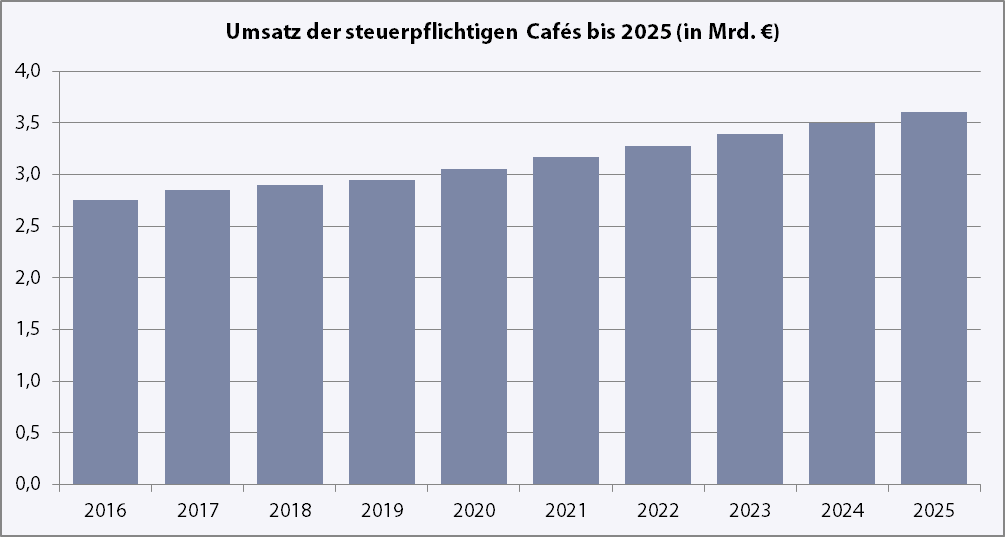 Diese Statistik zeigt den Umsatz von Cafés von 2016 bis 2025. Der Markt entwickelt sich positiv. Der Prognose zufolge steigt der Umsatz bis zum Jahr 2025 auf 3,6 Mrd. €. (Quelle: Statistisches Bundesamt)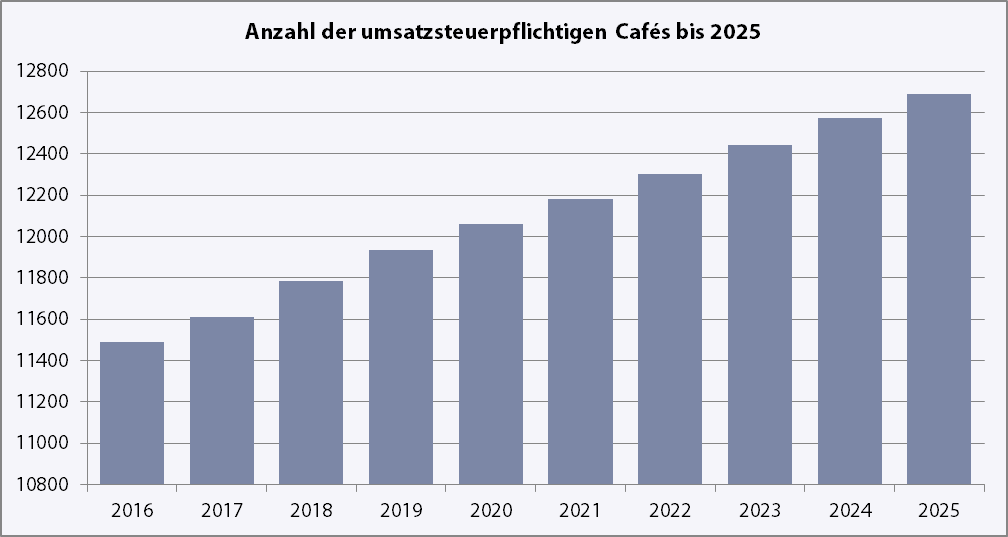 Diese Statistik zeigt die Anzahl der Cafés von 2016 bis 2025. Der Prognose zufolge wird die Zahl bis zum Jahr 2025 auf ca. 12.700 Unternehmen steigen. (Quelle: Statistisches Bundesamt)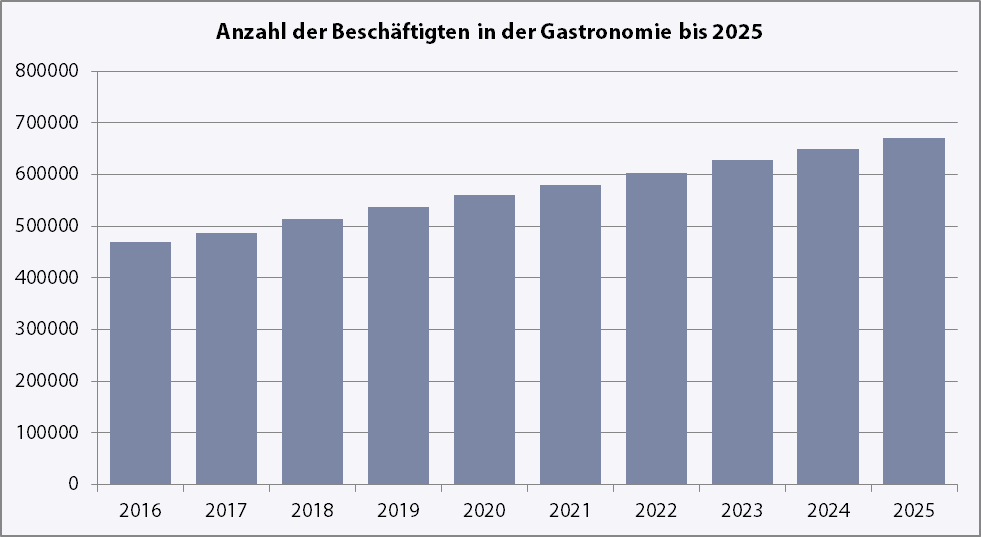 Die positive Lage in der Gastronomiebranche zeigt sich auch am Arbeitsmarkt. Die Zahl der Beschäftigten wird sich laut der Prognose bis zum Jahr 2025 auf ca. 670.000 Arbeitnehmer*in erhöhen. (Quelle: Bundesagentur für Arbeit)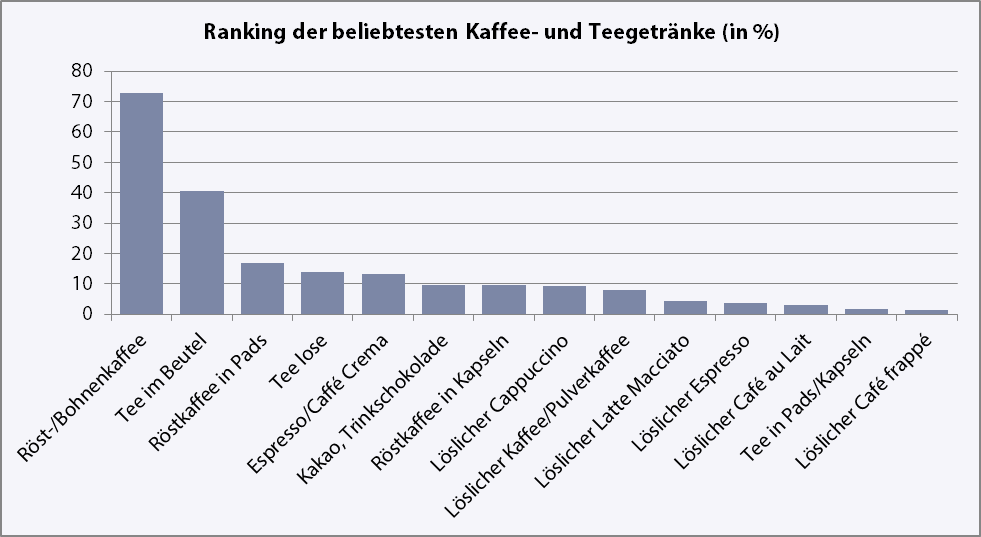 Diese Statistik zeigt das Ergebnis einer Umfrage zu den beliebtesten Kaffee- und Teegetränken. Das beliebteste Kaffee- und Teegetränk ist Röst- und Bohnenkaffee. Danach folgen Tee im Beutel, Röstkaffee in Pads, Tee lose, Espresso, Caffé Crema, Kakao, Trinkschokolade, Röstkaffee in Kapseln, löslicher Cappuccino, löslicher Kaffee, löslicher Latte Macciato, löslicher Espresso, Tee in Pads und löslicher Café frappé. (Quelle: VuMA)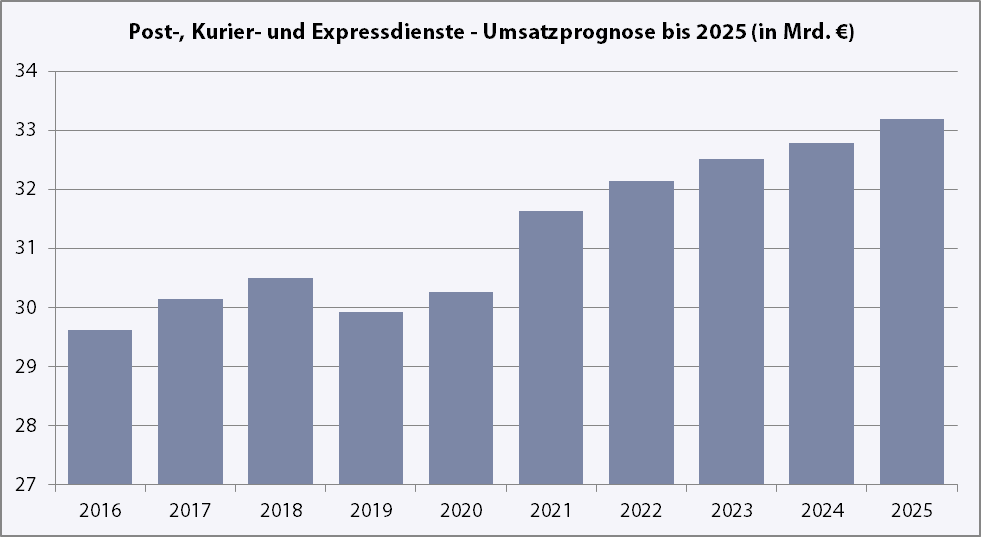 Diese Statistik zeigt den Umsatz von Post-, Kurier- und Expressdiensten von 2016 bis 2025. Der Markt entwickelt sich positiv. Der Prognose zufolge steigt der Umsatz bis zum Jahr 2025 auf 33,2 Mrd. €. (Quelle: Eurostat)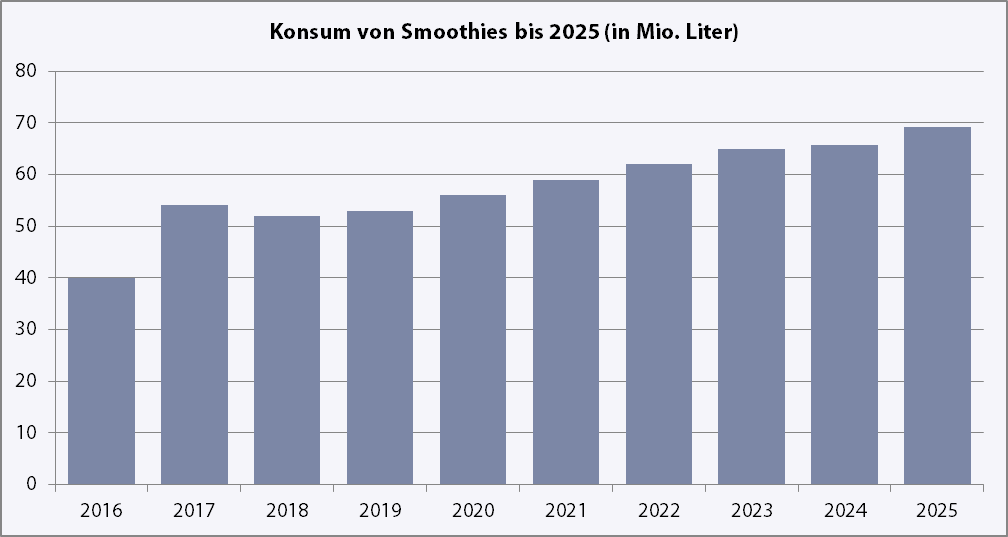 Diese Statistik zeigt den Konsum von Smoothies von 2016 bis 2025. Der Prognose zufolge steigt der Konsum bis zum Jahr 2025 auf ca. 69 Mio. Liter pro Jahr. (Quelle: Canadean)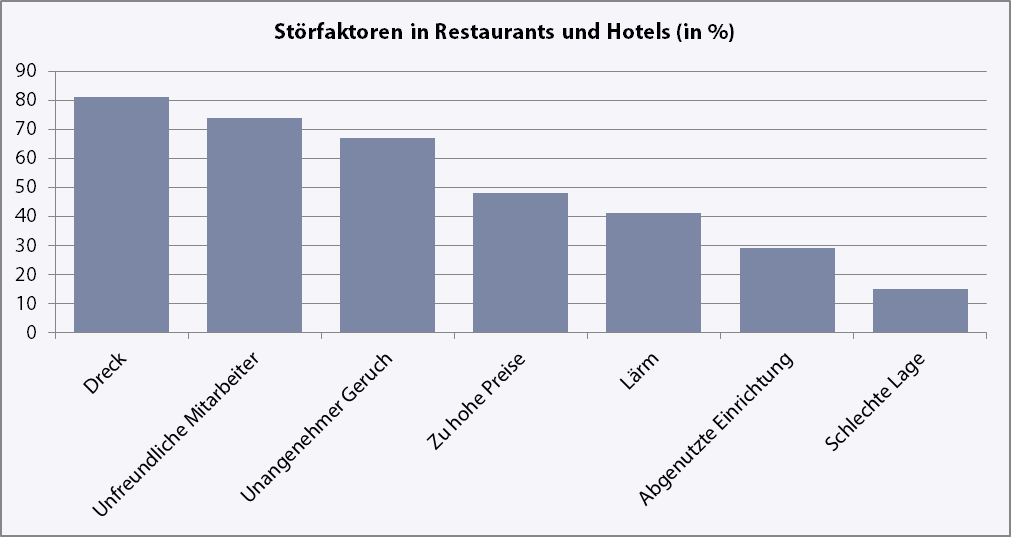 Diese Statistik zeigt das Ergebnis einer Umfrage zu den Störfaktoren in Restaurants und Hotels. Mit einem Anteil in Höhe von 81% ist Dreck der stärkste Störfaktor. Danach folgen unfreundliche Mitarbeiter*innen (74%), unangenehmer Geruch (67%), zu hohe Preise (48%), Lärm (41%), abgenutzte Einrichtung (29%) und schlechte Lage (15%). (Quelle: TNS Emnid)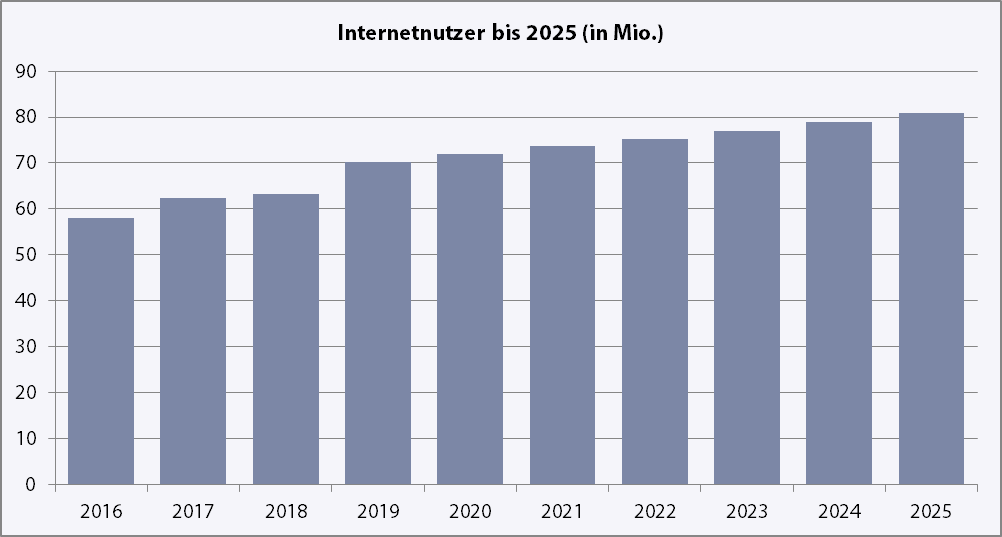 Diese Statistik zeigt die Anzahl der Internetnutzer*innen von 2016 bis 2025. Der Prognose zufolge wird die Zahl bis zum Jahr 2025 auf ca. 81 Mio. Nutzer steigen. Das Ergebnis zeigt, dass die Präsenz im Internet bereits heute ein wichtiger Erfolgsfaktor ist und künftig kein Weg mehr an einer Präsenz im Internet vorbeiführt. (Quelle: ZDF)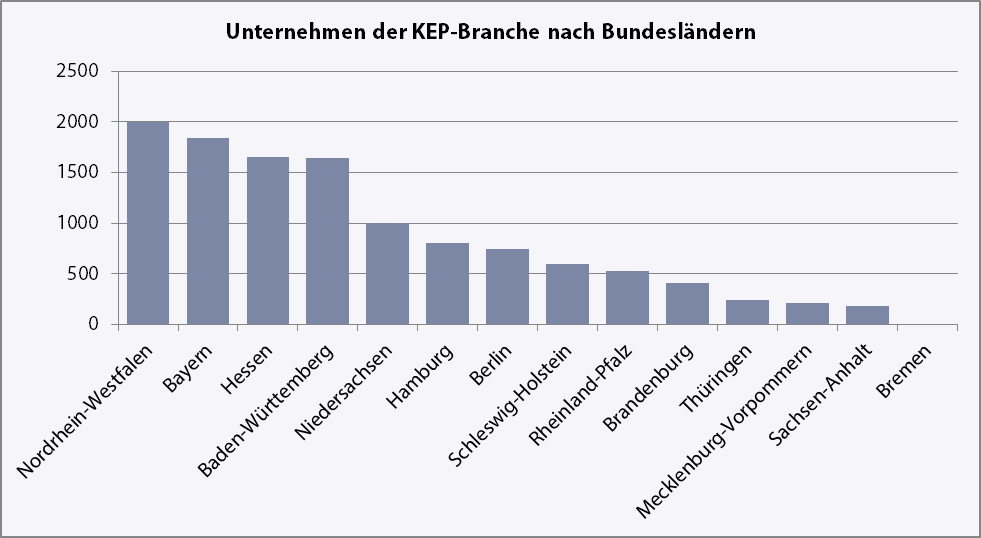 Diese Statistik zeigt die Anzahl der Unternehmen der Post-, Kurier- und Expressdienste Branche (KEP-Branche) nach Bundesländern. Derzeit existieren 11.832 Unternehmen in der KEP-Branche. Die meisten KEP-Unternehmen sind in Nordrhein-Westfalen, Bayern, Hessen, Baden-Württemberg und Niedersachsen zu finden. (Quelle: Statistisches Bundesamt)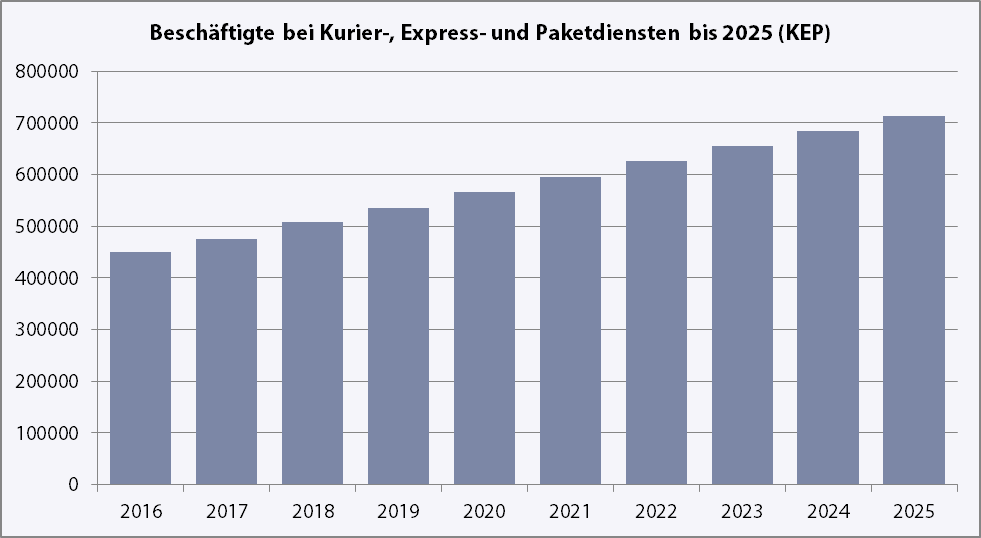 Diese Statistik zeigt die Anzahl der Beschäftigten bei Kurier-, Express- und Paketdiensten von 2016 bis 2025. Der Prognose zufolge steigt die Zahl bis zum Jahr 2025 auf ca. 710.000. (Quelle: KE-Consult)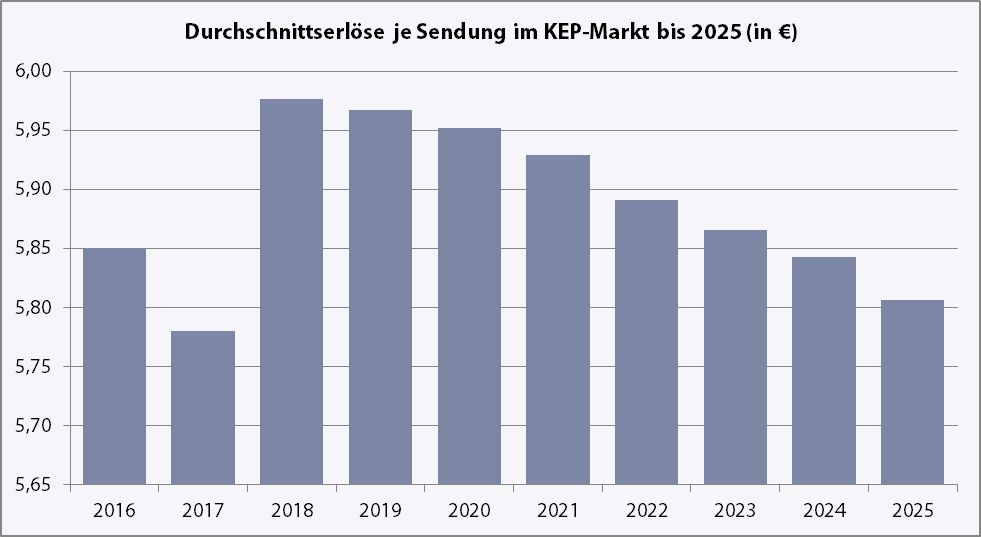 Diese Statistik zeigt den durchschnittlichen Erlös je Sendung in der Kurier-, Express- und Paketbranche von 2016 bis 2025. Der Prognose zufolge sinkt der durchschnittliche Erlös je Sendung bis zum Jahr 2025 auf ca. 5,8€. (Quelle: KE-Consult)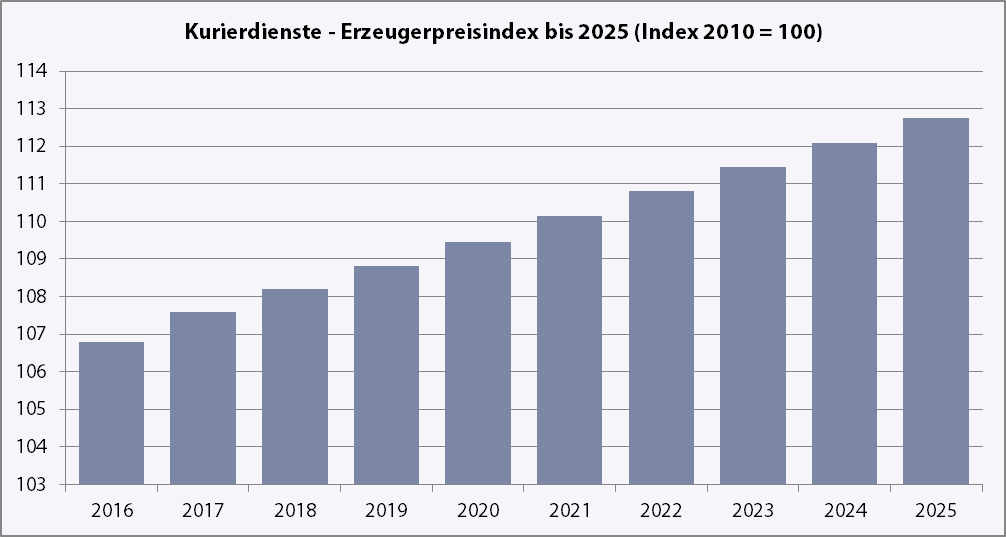 Diese Statistik zeigt den Erzeugerpreisindex für Kurierdienste von 2016 bis 2025. Der Prognose zufolge steigen die Preise bis zum Jahr 2025 auf den Indexwert von 113. Das bedeutet, dass die Preise im genannten Zeitraum um 13 Prozentpunkte gegenüber dem Basisjahr steigen werden. (Quelle: Statistisches Bundesamt)Diese Statistik zeigt die Anzahl der Internetnutzer von 2016 bis 2025. Der Prognose zufolge wird die Zahl bis zum Jahr 2025 auf ca. 81 Mio. Nutzer steigen. Das Ergebnis zeigt, dass die Präsenz im Internet bereits heute ein wichtiger Erfolgsfaktor ist und künftig kein Weg mehr an einer Präsenz im Internet vorbeiführt. (Quelle: ZDF)4.2 WettbewerbsanalyseKonkurrenz resultiert einerseits durch sonstige Cafés, Bars und Bistros sowie andererseits ggf. bereits bestehende Bundle Points mit ähnlichem Angebot.Zur Beurteilung der Marktfähigkeit des eigenen Angebots wurde eine Wettbewerbsanalyse durchgeführt. Hierzu wurde das Unternehmen in den wichtigsten Erfolgskomponenten mit den schärfsten Wettbewerber*innen verglichen.Im Umfeld des gewählten Unternehmensstandorts befinden sich die folgenden drei Haupt-Mitbewerber*innen:Mitbewerber*in 1Unternehmen, Straße, HausnummerPLZ, OrtMitbewerber*in 2Unternehmen, Straße, HausnummerPLZ, OrtMitbewerber*in 3Unternehmen, Straße, HausnummerPLZ, OrtDie Ergebnisse der Wettbewerbsanalyse zeigt die folgende Tabelle.Bearbeitungshinweis: Kapitalgeber interessieren sich dafür, wie das Angebot eines Unternehmens gegenüber dem Angebot von Mitbewerber*innen einzuordnen ist. Hierzu hat sich das Werkzeug der Wettbewerbsanalyse etabliert, mit dem die Konkurrenzsituation schnell und einfach aufgezeigt werden kann.Die Wettbewerbsanalyse bewertet ein Unternehmen aus verschiedenen Blickwinkeln. In allen Kriterien wird eine Bewertung des eigenen Unternehmens und der 3 schärfsten Mitbewerber*innen vorgenommen. So wird erkennbar, in welchen Bereichen das Unternehmen den Wettbewerbern über- oder unterlegen ist. Ziel ist es, bestehende Vorteile zu halten und Rückstände aufzuholen. Auch der Gesamtdurchschnitt sollte gebildet werden.Eigenes UnternehmenMitbewerber*in 1Mitbewerber*in 2Mitbewerber*in 3Die Wettbewerbsanalyse zeigt, dass das Unternehmen im Wettbewerbsumfeld sehr gut positioniert ist. Alle direkten Wettbewerbsunternehmen weisen ein schwächeres Stärken-Schwächen-Gesamtprofil auf.Das Ergebnis dieser Analyse stellt ein weiteres positives Vorzeichen zur erfolgreichen Etablierung des Unternehmens am Markt dar.Marketingkonzept5.1 VertriebswegeHINWEIS (bitte löschen): Sie erhalten ein maßgeschneidertes Vertriebskonzept, mit dem Sie die größtmögliche Zahl an Zielgruppenpersonen erreichen. Bitte bearbeiten Sie diese nach Ihren eigenen Ideen. Das Vertriebskonzept des Bundle Points sieht einen Direktvertrieb durch den/die Inhaber*in und die Angestellten vor. Darüber hinaus wird das Angebot durch eine professionelle Website vermarktet. Die Vorzüge dieses Multi-Channel-Vertriebskonzepts sind der folgenden Auflistung zu entnehmen.Vorzüge des DirektvertriebsDer Unternehmensauftritt am Markt kann zu 100% selbst gesteuert werden (Produkt, Preis, Distribution, Kommunikation).Durch den direkten Gästekontakt kann der Gast in seiner Kaufentscheidung direkt beeinflusst werden.Durch den direkten Gästekontakt können wertvolle Markt- und Gästeinformationen von der Zielgruppe eingeholt werden, z.B. in Bezug auf Gästezufriedenheit.Der Direktvertrieb bietet sehr gute Voraussetzungen in Bezug auf den Aufbau von Stammgästen.Der Entfall der Handelsmarge wirkt sich positiv auf das Unternehmensergebnis aus (höherer Gewinn).Vorzüge des Online-VertriebsDer Online-Vertrieb bietet ideale Voraussetzungen in Bezug auf Marktdurchdringung und Erhöhung der Zahl der Interessent*innen und Gäste.Der räumliche Aktionsradius kann stark ausgebaut werden, indem das Geschäft leicht auf eine überregionale Zielgruppe ausgedehnt wird.Gäste erhalten eine schnelle, kostenlose und immer verfügbare Möglichkeit zur Gewinnung eines Überblicks über das Angebot.Durch eine ansprechende Gestaltung des Online-Auftritts und Storytelling kann eine hohe Emotionalisierung des Angebots erreicht werden.Alle Marketing-Materialien können Gästen kostenlos durch einen Sofortdownload zur Verfügung gestellt werden.Durch den überzeugenden Webauftritt wird insgesamt ein positives Aushängeschild für das gesamte Unternehmen geschaffen.Durch Analysetools können wertvolle Markt- und Gästeinformationen von der Zielgruppe eingeholt werden.5.2 PreiskalkulationHINWEIS (bitte löschen): Hier finden Sie alle benötigten Kalkulationen, um marktgerechte und tragfähige Preise für Ihr Angebot zu ermitteln. Bitte bearbeiten Sie diese nach Ihren eigenen Angaben. Die Wahl des richtigen Preisniveaus besitzt eine Schlüsselstellung. Schließlich sollen weder Gewinn verschenkt (bei zu niedrigen Preisen), noch Nachfrage gebremst (bei zu hohen Preisen) werden. Wichtige Anhaltspunkte bei der Preisfindung sind:Gäste: Die Preishöhe wird entsprechend der Preisbereitschaft der Zielgruppe festgelegtKosten: Die Preishöhe wird mindestens kostendeckend festgelegtWettbewerber*in: Die Preishöhe wird in Anbetracht der Preissituation im direkten Wettbewerbsumfeld festgelegt.Entsprechend dieser Grundsätze werden die Preise für Speisen und Getränke anhand folgender Kalkulation berechnet:Wareneinkaufspreis+ Herstellungskosten= Selbstkosten I+ Gemeinkosten= Selbstkosten II+ Gewinnaufschlag (%)= Netto-Verkaufspreis+ Umsatzsteuer (%)= Brutto-Verkaufspreis5.3 Marketing-MixHINWEIS (bitte löschen): Sie erhalten eine mögliche Zusammenstellung der besten Marketing-Instrumente, mit denen Sie Ihr Business schnell voranbringen können. Bitte bearbeiten Sie diese nach Ihren eigenen Ideen. Zur Bekanntmachung und Etablierung des Bundle Points am Markt sowie zur nachhaltigen Steigerung des Geschäfts wurde ein sinnvoll zusammengestellter Marketing-Mix in den Bereichen „Offline-Marketing“ und „Online-Marketing“ erarbeitet.5.3.1 Offline-MarketingGeschäftspapier: Gestaltung von Geschäftspapier unter Berücksichtigung der Corporate Identity (Logo, Schriftarten, Schriftgrößen) sowie unter Einhaltung der gesetzlichen Anforderungen an Geschäftsbriefe.Visitenkarten: Erstellung von Visitenkarten inklusive Kontaktdaten und QR-Code als Link zum Online-Auftritt. Verteilung der Visitenkarten an alle Interessent*innen, Erstgäste und Stammgäste.Beschilderung: Entwicklung und Umsetzung eines ansprechenden Beschilderungskonzepts (Wegweiser, Plakate, Leuchtreklame, Eingangsbeschilderung, Raumbeschilderung).Pressemitteilung: Anfertigung eines Pressetextes, der über Gründung, Zweck und Angebot des Unternehmens informiert. Versand des Textes an alle lokalen und regionalen Pressestationen.Eröffnungsevent: Durchführung eines Events zur Eröffnung mit Gewinnspielen und speziellen Eröffnungsangeboten. Ausgabe von Werbematerialien an Interessenten und Gäste.Werbeflyer: Erstellung von Flyern. Auslage der Flyer in lokalen Betrieben (z.B. Gemeinde- und Stadtverwaltungen, Einzelhandel, Tankstellen) und Beilage in Anzeigenblättern.Anzeigen: Erstellung von Anzeigen und regelmäßige Schaltung in Tageszeitungen und in Anzeigenblättern.Bonusprogramm: Einführung eines Bonusprogramms mit dem Ziel der Gästebindung. Gäste sammeln für jeden Restaurantbesuch Bonuspunkte und können diese bei Erreichen bestimmter Punktegrenzen gegen attraktive Prämien eintauschen.Happy Hour Angebote: Einführung von Happy Hour Angeboten, durch die gerade in Nebengeschäftszeiten eine bessere Auslastung erreicht werden kann.Empfehlungsmarketing: Weiterempfehlung durch Gäste, umgangssprachlich Mundpropaganda genannt. Voraussetzung: Eine exzellente Qualität des Angebots.Geschenkgutscheine: Die Ausgabe von Gutscheinen trägt zur Erstgästegewinnung, Gästebindung und zur positiven Emotionalisierung des Unternehmens bei.Schlemmerblock: Zusammenarbeit mit dem Schlemmerblock zur aktiven Gewinnung von neuen Gästen, Bekanntheitssteigerung und Auslastung vorhandener Kapazitäten.Groupon: Zusammenarbeit mit Groupon zur aktiven Gewinnung von neuen Gästen, Bekanntheitssteigerung und Auslastung vorhandener Kapazitäten.Presseartikel: Regelmäßige Veröffentlichung von Beiträgen und Berichterstattung über den Bundle Point in der Presse (z.B. PR-Artikel, Stories, News und Interviews).5.3.2 Online-MarketingWebsite: Erstellung einer professionellen Website auf Basis eines modernen Content Management Systems (CMS).Webadresse: Wahl der selbsterklärenden und leicht merkbaren Domain www.hier-ihre-domain-einfügen.de, die auch gleich das wichtigste Keyword des Unternehmens enthält.Webhosting: Auswahl von schnellem, hoch erreichbarem und ausfallsicherem Webhosting zu einem attraktiven Preis-Leistungs-Verhältnis.Webdesign: Wahl eines ansprechenden und zum Verweilen einladenden Responsive-Webdesigns (Unternehmensvorstellung, Angebotsbeschreibung, Bilder, Newsletter-Funktion, Blog) zur perfekten Wiedergabe auf allen Endgeräten.Usability: Set-up eines intuitiv bedienbaren Webauftritts mit hoher Usability (kurze Ladezeiten, logische Menü- und Seitenstruktur, durchgängige Corporate Identity, Kontaktdaten, Sitemap, FAQ, Chat-Direktkontakt, SSL-Zertifikat und Downloadmöglichkeit für Getränke- und Speisekarten).Google My Business-Eintrag: Erstellung eines Google My Business-Firmeneintrags, wodurch kostenlos neue Gäste gewonnen werden können, indem der Eintrag bei passenden Suchanfragen automatisch durch Google eingeblendet wird.Google Maps Eintrag: Erstellung eines Google Maps Eintrags, der die genaue Lage des Unternehmens auf der Karte zeigt, wodurch mögliche neue Gäste das Unternehmen besonders leicht finden und erreichen können.Gästebewertungen: Registrierung auf Gästebewertungsseiten und Nutzung positiver Gästebewertungen als Marketing-Instrument.Branchenbücher: Eintragung der Website in wichtige Online-Branchen- und Telefonbücher, z.B. Gelbe Seiten, Meinestadt, GoYellow, cube, foursquare, beLocal oder cylex.PR-Portale: Erstellung einer Online-Pressemitteilung zur Geschäftseröffnung sowie regelmäßige Erstellung von PR-Texten und Veröffentlichung in den wichtigsten Portalen (z.B. openpr, firmenpresse, online-artikel, businessportal24, news4press oder fair-news).On-Page Suchmaschinenoptimierung (SEO): Festlegung relevanter Keywords, Meta Tags, Title Tags, Meta Descriptions, URL-Struktur, Bild-Dateinamen sowie interner Verlinkungen bzw. Weiterleitungen und Erstellung hochwertiger, zielgruppengerechter und SEO-optimierter Texte. Vermeidung von doppelten Inhalten („Duplicate Content“).Landingpages: Erstellung konversionsoptimierter Landingpages für die Haupt-Keywords des Unternehmens.Off-Page Suchmaschinenoptimierung (SEO): Hochwertiger Aufbau von Backlinks in Bio-Qualität, z.B. von Verlagen, Portalen, Tageszeitungen und Zeitschriften.Social-Media Marketing: Aktive Nutzung der Social Media Kanäle wie z.B. Facebook und Twitter. Kontinuierliche Interaktion mit der Zielgruppe und Schaffung von Social Signals.Unternehmensvideo: Erstellung eines Unternehmensvideos und Einbindung in den eigenen Webauftritt sowie auf Facebook, YouTube, Dailymotion und Vimeo.Suchmaschinenwerbung (SEA): Anzeigenschaltung (Ads) bei Google und Bing, z.B. für das Keyword "Café“ „Bundle Point“ + Ort" zur Einblendung als Top-Suchergebnis in der Google- bzw. Bing-Suche.Blog: Betrieb eines eigenen Blogs zur Aufrechterhaltung des Kontakts zur Zielgruppe, indem regelmäßig hochwertige Informationen geteilt werden. In Bezug auf SEO sind Blogs ebenfalls sehr relevant.Monitoring: Kontinuierliches Monitoring aller Online-Marketing-Maßnahmen, z.B. durch Google Analytics, Google Search Console, Bing Webmaster Tools, Searchmetrics oder XOVI.FinanzplanungHINWEIS (bitte löschen): Bitte führen Sie in dem vorausgefüllten Finanzplan die notwendigen Anpassungen durch. Danach übertragen Sie die einzelnen Teilpläne ganz einfach in das Word-Dokument.6.1 Kapitalbedarfsplanung6.2 Finanzierungsplanung6.3 Umsatzplanung6.4 Kostenplanung6.5 Rentabilitätsplanung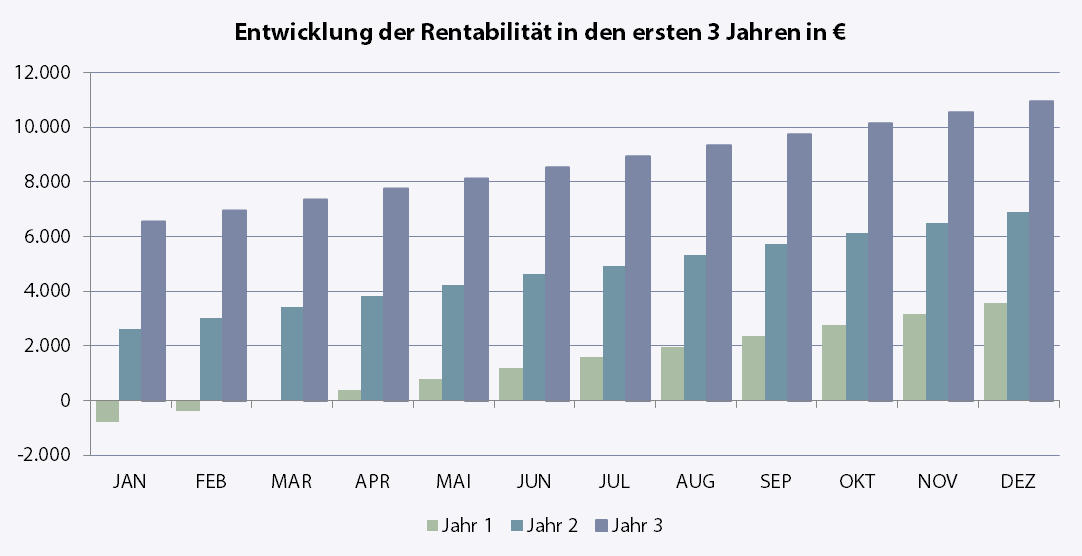 6.6 Liquiditätsplanung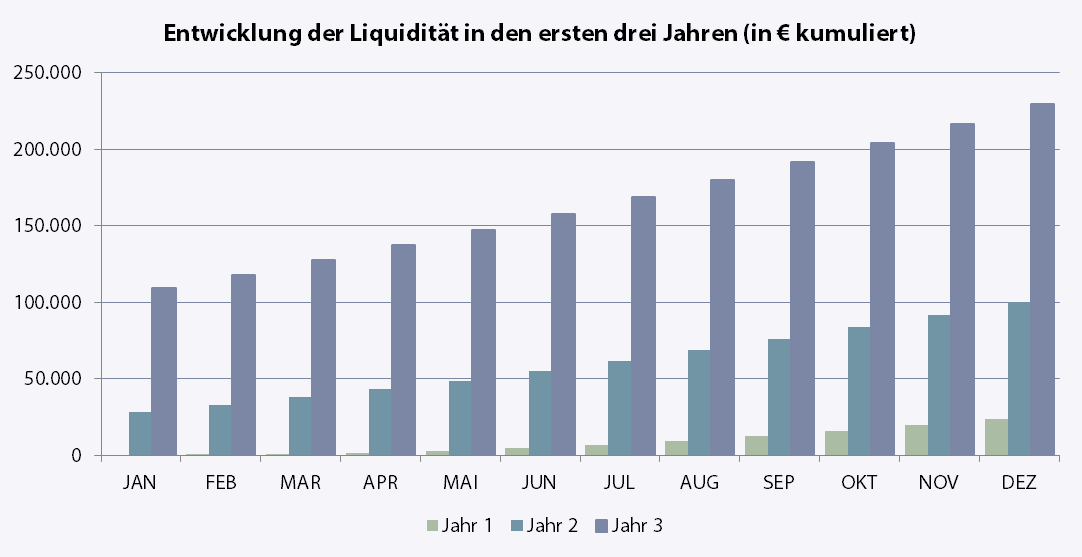 SWOT-Analyse (Stärken, Schwächen, Chancen, Risiken)HINWEIS (bitte löschen): Die SWOT-Analyse richtet sich nach den Inhalten des hier vorgestellten Konzepts. Empfehlung: Lassen Sie auch Stärken, Schwächen, Chancen und Risiken einfließen, die sich aus Ihren individuellen Anpassungen ergeben!Für den Bundle Point wurde eine SWOT-Analyse ausgearbeitet. Sie vermittelt dem/der Leser*in dieses Business Plans einen fundierten und zusammenfassenden Überblick über die Stärken, Schwächen, Chancen und Risiken des Vorhabens, indem das Unternehmen und dessen Geschäftskonzept aus verschiedenen Perspektiven geprüft werden.Auf Basis der SWOT-Analyse wird das Unternehmen bestrebt sein:vorhandene Stärken zu halten bzw. auszubauen,Schwächen zu minimieren bzw. in Stärken umzuwandeln,Chancen zu nutzen,Risiken zu minimieren.Der Eintritt bestimmter Risiken kann existenzbedrohende Auswirkungen haben. Während einige Risiken über entsprechende Versicherungen (z.B. Betriebshaftpflichtversicherung, Firmen-Rechtsschutzversicherung, Unfallversicherung) minimiert werden können, muss das allgemeine unternehmerische Risiko von den Führungspersonen selbst getragen werden.Die folgende Tabelle zeigt, welche Maßnahmen das Unternehmen bei ungünstigen Entwicklungen ergreifen wird.MeilensteinplanungHINWEIS (bitte löschen): Bitte füllen Sie die Meilensteinplanung aus, um dem Kapitalgeber den aktuellen Stand Ihres Projekts vor Augen zu führen und auch den weiteren Weg aufzuzeigen.Zur Erreichung der Unternehmensziele wurde eine Meilensteinplanung ausgearbeitet. Sie schafft Transparenz über den Stand aller Aktivitäten im Unternehmen.Erfolgskennzahlen (KPI)Hinweis (bitte löschen): Mithilfe dieser aussagekräftigen Unternehmenskennzahlen können Sie Ihr Business im laufenden Betrieb zielorientiert steuern. Bitte ergänzen Sie für Ihren spezifischen Fall und lassen Sie sich ggf. beraten. Die Überwachung des Unternehmenserfolgs im laufenden Geschäft erfolgt durch Kennzahlen (KPI). Dies ermöglicht dem Bundle Point eine zahlen- und faktenbasierte Steuerung. Zudem werden Vergleiche mit Wettbewerber*innen ermöglicht (Branchenvergleich).Einige wichtige Zahlen zur Beurteilung der Performance können direkt aus dem Finanzplan entnommen werden, z.B.UmsatzKostenGewinnRentabilitätLiquiditätDarüber hinaus kommen folgende weitere Kennzahlen zum Einsatz:Kapital- und VermögenskennzahlenEigenkapitalquote: Erlaubt eine Aussage zur Eigenkapitalstärke und damit zur finanziellen Stabilität des UnternehmensFremdkapitalquote: Erlaubt eine Aussage zur Fremdkapitalstärke und damit zum Grad der Verschuldung des UnternehmensAnlagenintensität: Zeigt den Anteil des Anlagevermögens am GesamtvermögenRentabilitätskennzahlenEigenkapitalrentabilität: Zeigt die Verzinsung des eingesetzten EigenkapitalsGesamtkapitalrentabilität: Zeigt die Verzinsung des eingesetzten Gesamtkapitals (Eigenkapital + Fremdkapital)Umsatzrentabilität: Gibt Aufschluss über die Ertragskraft des Unternehmens, sprich welcher Teil des Umsatzes in Gewinn umgewandelt werden kannReturn on Investment (ROI): Kennzahl zur Beurteilung aller Investitionsentscheidungen im Unternehmen (Marketingmaßnahmen, Suchmaschinenoptimierung, usw.)ProduktivitätskennzahlenMaterialintensität: Kennzahl, die anzeigt, wie materialintensiv die Geschäftstätigkeit istPersonalintensität: Kennzahl, die anzeigt, wie personalintensiv die Geschäftstätigkeit istUmsatz pro Mitarbeiter: Wichtige Kennzahl zur Beurteilung der Leistungsfähigkeit des Unternehmens im Vergleich zum WettbewerbGastronomiekennzahlenSpeiseneinsatz: Zeigt den Anteil der Speisekosten am Speiseumsatz, woraus auch der Speisenaufschlag hervorgehtGetränkeeinsatz: Zeigt den Anteil der Getränkekosten am Getränkeumsatz, woraus auch der Getränkeaufschlag hervorgehtSpeisenanteil: Gibt Aufschluss über den Anteil des Umsatzes, der durch Speisen erzielt wirdGetränkeanteil: Gibt Aufschluss über den Anteil des Umsatzes, der durch Getränke erzielt wirdUmsatz pro Gast: Wichtige Kennzahl zur Beurteilung der Leistungsfähigkeit des Unternehmens im Vergleich zum WettbewerbEnergieintensität: Wichtige Kennzahl zur Beurteilung, wie energieintensiv der Betrieb arbeitetDurchlaufzeit: Anhand der Durchlaufzeit wird die Dauer von der Bestellung bis zur Auslieferung gemessenMarketing- und VertriebskennzahlenErstgästequote: Zeigt den Anteil der Erstgäste des Unternehmens und lässt Rückschlüsse auf die Wirksamkeit von Marketing-Maßnahmen zuStammgästequote: Zeigt den Anteil der Stammgäste des Unternehmens und lässt Rückschlüsse auf die Fähigkeit zur Gästebindung zuGästezufriedenheit: Gibt Auskunft über den Grad der Zufriedenheit von GästenReklamationsquote: Gibt Auskunft über den Reklamationsgrad von GästenMarktanteil: Zeigt, welchen Marktanteil das Unternehmen hatAuslastung: Zeigt, wie gut die im Unternehmen vorhandenen Kapazitäten genutzt werdenMitarbeiterkennzahlenDurchschnittsalter: Gibt Aufschluss über das Durchschnittsalter der BelegschaftFrauenquote: Zeigt den Frauenanteil bezogen auf die gesamte BelegschaftMännerquote: Zeigt den Männeranteil bezogen auf die gesamte BelegschaftFluktuationsquote: Zeigt den Anteil von Mitarbeiter*innen, die gekündigt haben, bezogen auf die BelegschaftKrankenquote: Zeigt den Anteil der kranken Mitarbeiter*innen bezogen auf die BelegschaftE-Commerce Kennzahlen (Online-Auftritt)Traffic: Anzahl der Besucher des Online-Auftritts (stündlich, täglich, wöchentlich, monatlich, jährlich)Quote neuer Besucher: Zeigt den Anteil neuer Besucher*innen und lässt Rückschlüsse auf die Wirksamkeit von Online-Marketing-Maßnahmen zuQuote wiederkehrender Besucher: Zeigt den Anteil wiederkehrender Besucher*innen und lässt Rückschlüsse auf die Besucherbindung und Usability zuDurchschnittliche Besuchsdauer: Gibt Auskunft darüber, wie lange sich Nutzer*innen durchschnittlich auf der Online-Präsenz aufhältConversion Rate: Zeigt den Anteil der Conversions (gewünschte Zielaktionen) bezogen auf alle Besucher*innenAbsprungrate (Bounce Rate): Zeigt den Anteil der Absprünge (Bounces) bezogen auf alle Besucher*innenDie folgende Tabelle zeigt, wie die Kennzahlen berechnet werden und welche Zielwerte zu erreichen sind. Bitte aktualisieren Sie die Vorgaben und Zielwerge ggf. entsprechend. PartnerFirmaWeb-AdresseSteuerberater*inSteuerkanzlei …www. …Rechtsanwalt/-anwältinRechtsanwaltsbüro …www. …Unternehmensberater*inUnternehmensberatung…www. …WerbeagenturWerbeagentur …www. …Webdesigner*inWebdesign …www. …IT-Partner*inIT- …www. …………BewertungBewertungBewertungPunktePunktePunkteStandortanalyseGewichtABCABCGewerbeflächen5334151520Standortkosten5245102025Gästepotenzial5424201020Verkehrslage4344121616Kaufkraft424581620Wettbewerb423481216Personal33349912Gästeparkplätze34331299Lärmbelästigung2555101010Zuschüsse/Subventionen2222444Gesamtpunktzahl108121152Wettbewerbsanalysesehr starkstarkeher starkmitteleher schlechtschlechtsehr schlechtAngebotXXXXAngebotsqualitätXXXXPreis-Leistungs-VerhältnisXXXXStrategieXXXXUnternehmensführungXXXXMitarbeiter*innenqualitätXXXXRechtsformXXXXVersicherungenXXXXStandortXXXXOrganisationXXXXCorporate Identity (CI)XXXXGästezufriedenheitXXXXImageXXXXBekanntheitsgradXXXXMarketing-MixXXXXVertriebXXXXTechnisches NiveauXXXXInnovationenXXXXOnline-AuftrittXXXXFinanzenXXXXGESAMT1) Investitionenin €Baukosten0Renovierungskosten25.000Theken10.000Kassensysteme5.000Küchenausstattung20.000Geschirr2.000Mobiliar25.000Dekoration1.000Speise- und Getränkekarten2.000Arbeitskleidung1.000IT-Hardware5.000IT-Software1.500Online-Auftritt5.000Corporate Identity2.500Schutzrechte1.500Eröffnungsveranstaltung5.000Fahrzeuge20.000Sonstiges5.000Summe Investitionen136.5002) Gründungskostenin €Beratungskosten1.500Seminarkosten2.000Genehmigungen1.500Gewerbeanmeldung50Handelsregistereintragung150Sonstiges5.000Summe Gründungskosten10.200Kapitalbedarf (Summe)146.700Eigenfinanzierungin €BarvermögenBankguthaben75.000SacheinlagenSchenkungenSonstigesSumme Eigenkapital75.000Fremdfinanzierungin €DarlehenKredite71.700FördergelderGründungszuschussSonstigesSumme Fremdkapital71.700Summe Eigen- und Fremdkapital146.700Ermittelter Kapitalbedarf aus 6.1146.700Überdeckung/Unterdeckung0ZUSATZANGABENDarlehenin % pro JahrZinssatzTilgungKreditin % pro JahrZinssatz1,50Tilgung2JAHR 1JANFEBMARAPRMAIJUNJULAUGSEPOKTNOVDEZGESAMTProduktgruppen/DienstleistungenUmsätzeUmsätzeUmsätzeUmsätzeUmsätzeUmsätzeUmsätzeUmsätzeUmsätzeUmsätzeUmsätzeUmsätzeUmsätzeKalte Speisen7.8007.9008.0008.1008.2008.3008.4008.5008.6008.7008.8008.900100.200Warme Speisen6.9007.0007.1007.2007.3007.4007.5007.6007.7007.8007.9008.00089.400Alkoholfreie Getränke5.8005.9006.0006.1006.2006.3006.4006.5006.6006.7006.8006.90076.200Alkoholische Getränke5.7005.8005.9006.0006.1006.2006.3006.4006.5006.6006.7006.80075.000Summe26.20026.60027.00027.40027.80028.20028.60029.00029.40029.80030.20030.600340.800JANFEBMARAPRMAIJUNJULAUGSEPOKTNOVDEZGESAMTProduktgruppen/DienstleistungenUmsätzeUmsätzeUmsätzeUmsätzeUmsätzeUmsätzeUmsätzeUmsätzeUmsätzeUmsätzeUmsätzeUmsätzeUmsätzeDirektfahrten45.00047.00049.00051.00053.00055.00057.00059.00061.00063.00065.00067.000672.000Same Day Delivery44.00046.00048.00050.00052.00054.00056.00058.00060.00062.00064.00066.000660.000Overnight Express40.00042.00044.00046.00048.00050.00052.00054.00056.00058.00060.00062.000612.000Fahrradkurier36.50038.50040.50042.50044.50046.50048.50050.50052.50054.50056.50058.500570.000Umzugsservice30.00032.00034.00036.00038.00040.00042.00044.00046.00048.00050.00052.000492.000Summe195.500205.500215.500225.500235.500245.500255.500265.500275.500285.500295.500305.5003.006.000JAHR 2JANFEBMARAPRMAIJUNJULAUGSEPOKTNOVDEZGESAMTProduktgruppen/DienstleistungenUmsätzeUmsätzeUmsätzeUmsätzeUmsätzeUmsätzeUmsätzeUmsätzeUmsätzeUmsätzeUmsätzeUmsätzeUmsätzeKalte Speisen8.9009.0009.1009.2009.3009.4009.5009.6009.7009.8009.90010.000113.400Warme Speisen8.0008.1008.2008.3008.4008.5008.6008.7008.8008.9009.0009.100102.600Alkoholfreie Getränke6.9007.0007.1007.2007.3007.4007.5007.6007.7007.8007.9008.00089.400Alkoholische Getränke6.8006.9007.0007.1007.2007.3007.4007.5007.6007.7007.8007.90088.200Summe30.60031.00031.40031.80032.20032.60033.00033.40033.80034.20034.60035.000393.600JAHR 2JANFEBMARAPRMAIJUNJULAUGSEPOKTNOVDEZGESAMTProduktgruppen/DienstleistungenUmsätzeUmsätzeUmsätzeUmsätzeUmsätzeUmsätzeUmsätzeUmsätzeUmsätzeUmsätzeUmsätzeUmsätzeUmsätzeDirektfahrten45.00047.00049.00051.00053.00055.00057.00059.00061.00063.00065.00067.000672.000Same Day Delivery44.00046.00048.00050.00052.00054.00056.00058.00060.00062.00064.00066.000660.000Overnight Express40.00042.00044.00046.00048.00050.00052.00054.00056.00058.00060.00062.000612.000Fahrradkurier36.50038.50040.50042.50044.50046.50048.50050.50052.50054.50056.50058.500570.000Umzugsservice30.00032.00034.00036.00038.00040.00042.00044.00046.00048.00050.00052.000492.000Summe195.500205.500215.500225.500235.500245.500255.500265.500275.500285.500295.500305.5003.006.000JAHR 3JANFEBMARAPRMAIJUNJULAUGSEPOKTNOVDEZGESAMTProduktgruppen/DienstleistungenUmsätzeUmsätzeUmsätzeUmsätzeUmsätzeUmsätzeUmsätzeUmsätzeUmsätzeUmsätzeUmsätzeUmsätzeUmsätzeKalte Speisen10.00010.10010.20010.30010.40010.50010.60010.70010.80010.90011.00011.100126.600Warme Speisen9.1009.2009.3009.4009.5009.6009.7009.8009.90010.00010.10010.200115.800Alkoholfreie Getränke8.0008.1008.2008.3008.4008.5008.6008.7008.8008.9009.0009.100102.600Alkoholische Getränke7.9008.0008.1008.2008.3008.4008.5008.6008.7008.8008.9009.000101.400Summe35.00035.40035.80036.20036.60037.00037.40037.80038.20038.60039.00039.400446.400JANFEBMARAPRMAIJUNJULAUGSEPOKTNOVDEZGESAMTProduktgruppen/DienstleistungenUmsätzeUmsätzeUmsätzeUmsätzeUmsätzeUmsätzeUmsätzeUmsätzeUmsätzeUmsätzeUmsätzeUmsätzeUmsätzeDirektfahrten67.00069.00071.00073.00075.00077.00079.00081.00083.00085.00087.00089.000936.000Same Day Delivery66.00068.00070.00072.00074.00076.00078.00080.00082.00084.00086.00088.000924.000Overnight Express62.00064.00066.00068.00070.00072.00074.00076.00078.00080.00082.00084.000876.000Fahrradkurier58.50060.50062.50064.50066.50068.50070.50072.50074.50076.50078.50080.500834.000Umzugsservice52.00054.00056.00058.00060.00062.00064.00066.00068.00070.00072.00074.000756.000JAHR 1JANFEBMÄRAPRMAIJUNJULAUGSEPOKTNOVDEZGESAMTPersonalkosten GESAMT12.90012.90012.90012.90012.90012.90012.90012.90012.90012.90012.90012.900154.800Arbeitnehmer*in 14.0004.0004.0004.0004.0004.0004.0004.0004.0004.0004.0004.00048.000Arbeitnehmer*in 24.0004.0004.0004.0004.0004.0004.0004.0004.0004.0004.0004.00048.000Arbeitnehmer*in 34.0004.0004.0004.0004.0004.0004.0004.0004.0004.0004.0004.00048.000Arbeitnehmer*in 44504504504504504504504504504504504505.400Arbeitnehmer*in 54504504504504504504504504504504504505.400StandortkostenGESAMT3.1423.1423.1423.1423.1423.1423.1423.1423.1423.1423.1423.14237.700Miete1.0001.0001.0001.0001.0001.0001.0001.0001.0001.0001.0001.00012.000Heizung5005005005005005005005005005005005006.000Strom5005005005005005005005005005005005006.000Wasser5005005005005005005005005005005005006.000Müllentsorgung8383838383838383838383831.000Gebäudereinigung2502502502502502502502502502502502503.000Reparatur/Instandhaltung2082082082082082082082082082082082082.500Internet/Telefon1001001001001001001001001001001001001.200WarenGESAMT2.0002.0002.0002.0002.0002.0002.0002.0002.0002.0002.0002.00024.000Wareneinkauf2.0002.0002.0002.0002.0002.0002.0002.0002.0002.0002.0002.00024.000DienstleistungenGESAMT1.2251.2251.2251.2251.2251.2251.2251.2251.2251.2251.2251.22514.700Fremdleistungen3333333333333333333333333333333333334.000Buchführung1001001001001001001001001001001001001.200Steuerberatung2082082082082082082082082082082082082.500IT-Dienstleister3333333333333333333333333333333333334.000Fort- und Weiterbildung8383838383838383838383831.000Sonstige Dienstleistungen1671671671671671671671671671671671672.000Kfz-KostenGESAMT5505505505505505505505505505505505506.600Kraftstoffe2002002002002002002002002002002002002.400Stellplatzmiete2002002002002002002002002002002002002.400Kfz-Versicherung333333333333333333333333400Kfz-Leasing0000000000000Kfz-Steuer171717171717171717171717200Kfz-Service8383838383838383838383831.000Kfz-Zubehör171717171717171717171717200ReisekostenGESAMT1531531531531531531531531531531531531.840Taxifahrten333333333333333333333333400Bahnfahrten333333333333333333333333400Flüge0000000000000Hotelkosten676767676767676767676767800Mietwagen0000000000000Parkgebühren202020202020202020202020240VersicherungenGESAMT1751751751751751751751751751751751752.100Firmenrechtsschutz676767676767676767676767800Betriebshaftpflicht8383838383838383838383831.000Elektroversicherung252525252525252525252525300MarketingkostenGESAMT1.2761.2761.2761.2761.2761.2761.2761.2761.2761.2761.2761.27615.310Geschäftspapier888888888888100Visitenkarten888888888888100Werbematerialien2002002002002002002002002002002002002.400Werbeanzeigen8383838383838383838383831.000Werbegeschenke505050505050505050505050600Kundenbindungssysteme1671671671671671671671671671671671672.000Sponsoring2502502502502502502502502502502502503.000Webhosting505050505050505050505050600Plugins212121212121212121212121250Bildlizenzen888888888888100Gütesiegel303030303030303030303030360Bewertungsportale505050505050505050505050600SEO2502502502502502502502502502502502503.000SEA1001001001001001001001001001001001001.200Sonstige KostenGESAMT6846846846846846846846846846846846848.210Verwaltungskosten2502502502502502502502502502502502503.000Bewirtungskosten2002002002002002002002002002002002002.400Mitgliedsbeiträge1001001001001001001001001001001001001.200Porto/Versand/Verpackung505050505050505050505050600Bürobedarf505050505050505050505050600Fachliteratur888888888888100Rundfunkbeitrag181818181818181818181818210Kontoführung888888888888100ZinsenGESAMT9090909090909090909090901.076Darlehen0000000000000Kredite9090909090909090909090901.076Förderungen0000000000000AbschreibungenGESAMT3503503503503503753753753753753753754.379GESAMTKOSTEN22.54522.54522.54522.54522.54522.57022.57022.57022.57022.57022.57022.570270.714JAHR 2JANFEBMÄRAPRMAIJUNJULAUGSEPOKTNOVDEZGESAMTPersonalkosten GESAMT12.90012.90012.90012.90012.90012.90012.90012.90012.90012.90012.90012.900154.800Arbeitnehmer*in 14.0004.0004.0004.0004.0004.0004.0004.0004.0004.0004.0004.00048.000Arbeitnehmer*in 24.0004.0004.0004.0004.0004.0004.0004.0004.0004.0004.0004.00048.000Arbeitnehmer*in 34.0004.0004.0004.0004.0004.0004.0004.0004.0004.0004.0004.00048.000Arbeitnehmer*in 44504504504504504504504504504504504505.400Arbeitnehmer*in 54504504504504504504504504504504504505.400StandortkostenGESAMT3.1423.1423.1423.1423.1423.1423.1423.1423.1423.1423.1423.14237.700Miete1.0001.0001.0001.0001.0001.0001.0001.0001.0001.0001.0001.00012.000Heizung5005005005005005005005005005005005006.000Strom5005005005005005005005005005005005006.000Wasser5005005005005005005005005005005005006.000Müllentsorgung8383838383838383838383831.000Gebäudereinigung2502502502502502502502502502502502503.000Reparatur/Instandhaltung2082082082082082082082082082082082082.500Internet/Telefon1001001001001001001001001001001001001.200WarenGESAMT2.0002.0002.0002.0002.0002.0002.0002.0002.0002.0002.0002.00024.000Wareneinkauf2.0002.0002.0002.0002.0002.0002.0002.0002.0002.0002.0002.00024.000DienstleistungenGESAMT1.2251.2251.2251.2251.2251.2251.2251.2251.2251.2251.2251.22514.700Fremdleistungen3333333333333333333333333333333333334.000Buchführung1001001001001001001001001001001001001.200Steuerberatung2082082082082082082082082082082082082.500IT-Dienstleister3333333333333333333333333333333333334.000Fort- und Weiterbildung8383838383838383838383831.000Sonstige Dienstleistungen1671671671671671671671671671671671672.000Kfz-KostenGESAMT5505505505505505505505505505505505506.600Kraftstoffe2002002002002002002002002002002002002.400Stellplatzmiete2002002002002002002002002002002002002.400Kfz-Versicherung333333333333333333333333400Kfz-Leasing0000000000000Kfz-Steuer171717171717171717171717200Kfz-Service8383838383838383838383831.000Kfz-Zubehör171717171717171717171717200ReisekostenGESAMT1531531531531531531531531531531531531.840Taxifahrten333333333333333333333333400Bahnfahrten333333333333333333333333400Flüge0000000000000Hotelkosten676767676767676767676767800Mietwagen0000000000000Parkgebühren202020202020202020202020240VersicherungenGESAMT1751751751751751751751751751751751752.100Firmenrechtsschutz676767676767676767676767800Betriebshaftpflicht8383838383838383838383831.000Elektroversicherung252525252525252525252525300MarketingkostenGESAMT1.2761.2761.2761.2761.2761.2761.2761.2761.2761.2761.2761.27615.310Geschäftspapier888888888888100Visitenkarten888888888888100Werbematerialien2002002002002002002002002002002002002.400Werbeanzeigen8383838383838383838383831.000Werbegeschenke505050505050505050505050600Kundenbindungssysteme1671671671671671671671671671671671672.000Sponsoring2502502502502502502502502502502502503.000Webhosting505050505050505050505050600Plugins212121212121212121212121250Bildlizenzen888888888888100Gütesiegel303030303030303030303030360Bewertungsportale505050505050505050505050600SEO2502502502502502502502502502502502503.000SEA1001001001001001001001001001001001001.200Sonstige KostenGESAMT6846846846846846846846846846846846848.210Verwaltungskosten2502502502502502502502502502502502503.000Bewirtungskosten2002002002002002002002002002002002002.400Mitgliedsbeiträge1001001001001001001001001001001001001.200Porto/Versand/Verpackung505050505050505050505050600Bürobedarf505050505050505050505050600Fachliteratur888888888888100Rundfunkbeitrag181818181818181818181818210Kontoführung888888888888100ZinsenGESAMT9090909090909090909090901.076Darlehen0000000000000Kredite9090909090909090909090901.076Förderungen0000000000000AbschreibungenGESAMT3153153153153153154354354354354354354.499GESAMTKOSTEN22.51022.51022.51022.51022.51022.51022.63022.63022.63022.63022.63022.630270.834JAHR 3JANFEBMÄRAPRMAIJUNJULAUGSEPOKTNOVDEZGESAMTPersonalkosten GESAMT12.90012.90012.90012.90012.90012.90012.90012.90012.90012.90012.90012.900154.800Arbeitnehmer*in 14.0004.0004.0004.0004.0004.0004.0004.0004.0004.0004.0004.00048.000Arbeitnehmer*in 24.0004.0004.0004.0004.0004.0004.0004.0004.0004.0004.0004.00048.000Arbeitnehmer*in 34.0004.0004.0004.0004.0004.0004.0004.0004.0004.0004.0004.00048.000Arbeitnehmer*in 44504504504504504504504504504504504505.400Arbeitnehmer*in 54504504504504504504504504504504504505.400StandortkostenGESAMT3.1423.1423.1423.1423.1423.1423.1423.1423.1423.1423.1423.14237.700Miete1.0001.0001.0001.0001.0001.0001.0001.0001.0001.0001.0001.00012.000Heizung5005005005005005005005005005005005006.000Strom5005005005005005005005005005005005006.000Wasser5005005005005005005005005005005005006.000Müllentsorgung8383838383838383838383831.000Gebäudereinigung2502502502502502502502502502502502503.000Reparatur/Instandhaltung2082082082082082082082082082082082082.500Internet/Telefon1001001001001001001001001001001001001.200WarenGESAMT2.0002.0002.0002.0002.0002.0002.0002.0002.0002.0002.0002.00024.000Wareneinkauf2.0002.0002.0002.0002.0002.0002.0002.0002.0002.0002.0002.00024.000DienstleistungenGESAMT1.2251.2251.2251.2251.2251.2251.2251.2251.2251.2251.2251.22514.700Fremdleistungen3333333333333333333333333333333333334.000Buchführung1001001001001001001001001001001001001.200Steuerberatung2082082082082082082082082082082082082.500IT-Dienstleister3333333333333333333333333333333333334.000Fort- und Weiterbildung8383838383838383838383831.000Sonstige Dienstleistungen1671671671671671671671671671671671672.000Kfz-KostenGESAMT5505505505505505505505505505505505506.600Kraftstoffe2002002002002002002002002002002002002.400Stellplatzmiete2002002002002002002002002002002002002.400Kfz-Versicherung333333333333333333333333400Kfz-Leasing0000000000000Kfz-Steuer171717171717171717171717200Kfz-Service8383838383838383838383831.000Kfz-Zubehör171717171717171717171717200ReisekostenGESAMT1531531531531531531531531531531531531.840Taxifahrten333333333333333333333333400Bahnfahrten333333333333333333333333400Flüge0000000000000Hotelkosten676767676767676767676767800Mietwagen0000000000000Parkgebühren202020202020202020202020240VersicherungenGESAMT1751751751751751751751751751751751752.100Firmenrechtsschutz676767676767676767676767800Betriebshaftpflicht8383838383838383838383831.000Elektroversicherung252525252525252525252525300MarketingkostenGESAMT1.2761.2761.2761.2761.2761.2761.2761.2761.2761.2761.2761.27615.310Geschäftspapier888888888888100Visitenkarten888888888888100Werbematerialien2002002002002002002002002002002002002.400Werbeanzeigen8383838383838383838383831.000Werbegeschenke505050505050505050505050600Kundenbindungssysteme1671671671671671671671671671671671672.000Sponsoring2502502502502502502502502502502502503.000Webhosting505050505050505050505050600Plugins212121212121212121212121250Bildlizenzen888888888888100Gütesiegel303030303030303030303030360Bewertungsportale505050505050505050505050600SEO2502502502502502502502502502502502503.000SEA1001001001001001001001001001001001001.200Sonstige KostenGESAMT6846846846846846846846846846846846848.210Verwaltungskosten2502502502502502502502502502502502503.000Bewirtungskosten2002002002002002002002002002002002002.400Mitgliedsbeiträge1001001001001001001001001001001001001.200Porto/Versand/Verpackung505050505050505050505050600Bürobedarf505050505050505050505050600Fachliteratur888888888888100Rundfunkbeitrag181818181818181818181818210Kontoführung888888888888100ZinsenGESAMT9090909090909090909090901.076Darlehen0000000000000Kredite9090909090909090909090901.076Förderungen0000000000000AbschreibungenGESAMT4374374374374544544544544544544544545.381GESAMTKOSTEN22.63222.63222.63222.63222.64922.64922.64922.64922.64922.64922.64922.649271.717JAHR 1JANFEBMARAPRMAIJUNJULAUGSEPOKTNOVDEZGESAMTUmsätze26.20026.60027.00027.40027.80028.20028.60029.00029.40029.80030.20030.600340.800abzgl.Personalkosten12.90012.90012.90012.90012.90012.90012.90012.90012.90012.90012.90012.900154.800Standortkosten3.1423.1423.1423.1423.1423.1423.1423.1423.1423.1423.1423.14237.700Wareneinkauf2.0002.0002.0002.0002.0002.0002.0002.0002.0002.0002.0002.00024.000Dienstleistungen1.2251.2251.2251.2251.2251.2251.2251.2251.2251.2251.2251.22514.700Kfz-Kosten5505505505505505505505505505505505506.600Reisekosten1531531531531531531531531531531531531.840Versicherungen1751751751751751751751751751751751752.100Marketingkosten1.2761.2761.2761.2761.2761.2761.2761.2761.2761.2761.2761.27615.310Sonstige Kosten6846846846846846846846846846846846848.210Zinsen9090909090909090909090901.076Abschreibungen3503503503503503753753753753753753754.379=Betriebsergebnis vor Steuern3.6554.0554.4554.8555.2555.6306.0306.4306.8307.2307.6308.03070.086abzgl. Einkommensteuerabzgl. Gewerbesteuer5985985985985985985985985985985985987.180abzgl. Tilgung Kredite/Darlehen1201201201201201201201201201201201201.434=Betriebsergebnis nach Steuern2.9373.3373.7374.1374.5374.9125.3125.7126.1126.5126.9127.31261.472abzgl. Unternehmerlohn3.7353.7353.7353.7353.7353.7353.7353.7353.7353.7353.7353.73544.820=Überschuss/Fehlbetrag-798-39824028021.1771.5771.9772.3772.7773.1773.57716.652JAHR 2JANFEBMARAPRMAIJUNJULAUGSEPOKTNOVDEZGESAMTUmsätze30.60031.00031.40031.80032.20032.60033.00033.40033.80034.20034.60035.000393.600abzgl.Personalkosten12.90012.90012.90012.90012.90012.90012.90012.90012.90012.90012.90012.900154.800Standortkosten3.1423.1423.1423.1423.1423.1423.1423.1423.1423.1423.1423.14237.700Wareneinkauf2.0002.0002.0002.0002.0002.0002.0002.0002.0002.0002.0002.00024.000Dienstleistungen1.2251.2251.2251.2251.2251.2251.2251.2251.2251.2251.2251.22514.700Kfz-Kosten5505505505505505505505505505505505506.600Reisekosten1531531531531531531531531531531531531.840Versicherungen1751751751751751751751751751751751752.100Marketingkosten1.2761.2761.2761.2761.2761.2761.2761.2761.2761.2761.2761.27615.310Sonstige Kosten6846846846846846846846846846846846848.210Zinsen9090909090909090909090901.076Abschreibungen3153153153153153154354354354354354354.499=Betriebsergebnis vor Steuern8.0908.4908.8909.2909.69010.09010.37010.77011.17011.57011.97012.370146.463abzgl. Einkommensteuerabzgl. Gewerbesteuer1.6011.6011.6011.6011.6011.6011.6011.6011.6011.6011.6011.60119.209abzgl. Tilgung Kredite/Darlehen1201201201201201201201201201201201201.434=Betriebsergebnis nach Steuern6.3706.7707.1707.5707.9708.3708.6509.0509.4509.85010.25010.650102.122abzgl. Unternehmerlohn3.7353.7353.7353.7353.7353.7353.7353.7353.7353.7353.7353.73544.820=Überschuss/Fehlbetrag2.6353.0353.4353.8354.2354.6354.9155.3155.7156.1156.5156.91557.302JAHR 3JANFEBMARAPRMAIJUNJULAUGSEPOKTNOVDEZGESAMTUmsätze35.00035.40035.80036.20036.60037.00037.40037.80038.20038.60039.00039.400446.400abzgl.Personalkosten12.90012.90012.90012.90012.90012.90012.90012.90012.90012.90012.90012.900154.800Standortkosten3.1423.1423.1423.1423.1423.1423.1423.1423.1423.1423.1423.14237.700Wareneinkauf2.0002.0002.0002.0002.0002.0002.0002.0002.0002.0002.0002.00024.000Dienstleistungen1.2251.2251.2251.2251.2251.2251.2251.2251.2251.2251.2251.22514.700Kfz-Kosten5505505505505505505505505505505505506.600Reisekosten1531531531531531531531531531531531531.840Versicherungen1751751751751751751751751751751751752.100Marketingkosten1.2761.2761.2761.2761.2761.2761.2761.2761.2761.2761.2761.27615.310Sonstige Kosten6846846846846846846846846846846846848.210Zinsen9090909090909090909090901.076Abschreibungen4374374374374544544544544544544544545.381=Betriebsergebnis vor Steuern12.36812.76813.16813.56813.95114.35114.75115.15115.55115.95116.35116.751174.684abzgl. Einkommensteuerabzgl. Gewerbesteuer1.9711.9711.9711.9711.9711.9711.9711.9711.9711.9711.9711.97123.654abzgl. Tilgung Kredite/Darlehen1201201201201201201201201201201201201.434=Betriebsergebnis nach Steuern10.27710.67711.07711.47711.86112.26112.66113.06113.46113.86114.26114.661149.596abzgl. Unternehmerlohn3.7353.7353.7353.7353.7353.7353.7353.7353.7353.7353.7353.73544.820=Überschuss/Fehlbetrag6.5426.9427.3427.7428.1268.5268.9269.3269.72610.12610.52610.926104.776JAHR 1JANFEBMARAPRMAIJUNJULAUGSEPOKTNOVDEZEINNAHMENUmsätze26.20026.60027.00027.40027.80028.20028.60029.00029.40029.80030.20030.600Vereinnahmte UmsatzsteuerEigenkapital75.000Fremdkapital71.700Summe Liquiditätszugang172.90026.60027.00027.40027.80028.20028.60029.00029.40029.80030.20030.600AUSGABENInvestitionen136.500Gründungskosten10.200Personalkosten12.90012.90012.90012.90012.90012.90012.90012.90012.90012.90012.90012.900Arbeitnehmer*in 14.0004.0004.0004.0004.0004.0004.0004.0004.0004.0004.0004.000Arbeitnehmer*in 24.0004.0004.0004.0004.0004.0004.0004.0004.0004.0004.0004.000Arbeitnehmer*in 34.0004.0004.0004.0004.0004.0004.0004.0004.0004.0004.0004.000Arbeitnehmer*in 4450450450450450450450450450450450450Arbeitnehmer*in 5450450450450450450450450450450450450Standortkosten3.1423.1423.1423.1423.1423.1423.1423.1423.1423.1423.1423.142Miete1.0001.0001.0001.0001.0001.0001.0001.0001.0001.0001.0001.000Heizung500500500500500500500500500500500500Strom500500500500500500500500500500500500Wasser500500500500500500500500500500500500Müllentsorgung838383838383838383838383Gebäudereinigung250250250250250250250250250250250250Reparatur/Instandhaltung208208208208208208208208208208208208Internet/Telefon100100100100100100100100100100100100Wareneinkauf2.0002.0002.0002.0002.0002.0002.0002.0002.0002.0002.0002.000Wareneinkauf2.0002.0002.0002.0002.0002.0002.0002.0002.0002.0002.0002.000Dienstleistungen1.2251.2251.2251.2251.2251.2251.2251.2251.2251.2251.2251.225Fremdleistungen333333333333333333333333333333333333Buchführung100100100100100100100100100100100100Steuerberatung208208208208208208208208208208208208IT-Dienstleister333333333333333333333333333333333333Fort- und Weiterbildung838383838383838383838383Sonstige Dienstleistungen167167167167167167167167167167167167Kfz-Kosten550550550550550550550550550550550550Kraftstoffe200200200200200200200200200200200200Stellplatzmiete200200200200200200200200200200200200Kfz-Versicherung333333333333333333333333Kfz-Leasing000000000000Kfz-Steuer171717171717171717171717Kfz-Service838383838383838383838383Kfz-Zubehör171717171717171717171717Reisekosten153153153153153153153153153153153153Taxifahrten333333333333333333333333Bahnfahrten333333333333333333333333Flüge000000000000Hotelkosten676767676767676767676767Mietwagen000000000000Parkgebühren202020202020202020202020Versicherungen175175175175175175175175175175175175Firmenrechtsschutz676767676767676767676767Betriebshaftpflicht838383838383838383838383Elektroversicherung252525252525252525252525Marketingkosten1.2761.2761.2761.2761.2761.2761.2761.2761.2761.2761.2761.276Geschäftspapier888888888888Visitenkarten888888888888Werbematerialien200200200200200200200200200200200200Werbeanzeigen838383838383838383838383Werbegeschenke505050505050505050505050Kundenbindungssysteme167167167167167167167167167167167167Sponsoring250250250250250250250250250250250250Webhosting505050505050505050505050Plugins212121212121212121212121Bildlizenzen888888888888Gütesiegel303030303030303030303030Bewertungsportale505050505050505050505050SEO250250250250250250250250250250250250SEA100100100100100100100100100100100100Sonstige Kosten684684684684684684684684684684684684Verwaltungskosten250250250250250250250250250250250250Bewirtungskosten200200200200200200200200200200200200Mitgliedsbeiträge100100100100100100100100100100100100Porto/Versand/Verpackung505050505050505050505050Bürobedarf505050505050505050505050Fachliteratur888888888888Rundfunkbeitrag181818181818181818181818Kontoführung888888888888Summe Liquiditätsabgang168.80522.10522.10522.10522.10522.10522.10522.10522.10522.10522.10522.105Gezahlte VorsteuerUSt/VSt Zahllast/Erstattung000000000000Steuer (Voraus-/Nachzahlungen)Steuererstattungenabzgl. Zinsen Kredite/Darlehen909090909090909090909090abzgl. Tilgung Kredite/Darlehen120120120120120120120120120120120120abzgl. Unternehmerlohn3.7353.7353.7353.7353.7353.7353.7353.7353.7353.7353.7353.735LIQUIDITÄT01517021.6533.0044.7546.9059.45612.40715.75819.50923.660JAHR 2JANFEBMARAPRMAIJUNJULAUGSEPOKTNOVDEZEINNAHMENUmsätze30.60031.00031.40031.80032.20032.60033.00033.40033.80034.20034.60035.000Vereinnahmte UmsatzsteuerEigenkapitalFremdkapitalSumme Liquiditätszugang30.60031.00031.40031.80032.20032.60033.00033.40033.80034.20034.60035.000AUSGABENInvestitionenGründungskostenPersonalkosten12.90012.90012.90012.90012.90012.90012.90012.90012.90012.90012.90012.900Arbeitnehmer*in 14.0004.0004.0004.0004.0004.0004.0004.0004.0004.0004.0004.000Arbeitnehmer*in 24.0004.0004.0004.0004.0004.0004.0004.0004.0004.0004.0004.000Arbeitnehmer*in 34.0004.0004.0004.0004.0004.0004.0004.0004.0004.0004.0004.000Arbeitnehmer*in 4450450450450450450450450450450450450Arbeitnehmer*in 5450450450450450450450450450450450450Standortkosten3.1423.1423.1423.1423.1423.1423.1423.1423.1423.1423.1423.142Miete1.0001.0001.0001.0001.0001.0001.0001.0001.0001.0001.0001.000Heizung500500500500500500500500500500500500Strom500500500500500500500500500500500500Wasser500500500500500500500500500500500500Müllentsorgung838383838383838383838383Gebäudereinigung250250250250250250250250250250250250Reparatur/Instandhaltung208208208208208208208208208208208208Internet/Telefon100100100100100100100100100100100100Wareneinkauf2.0002.0002.0002.0002.0002.0002.0002.0002.0002.0002.0002.000Wareneinkauf2.0002.0002.0002.0002.0002.0002.0002.0002.0002.0002.0002.000Dienstleistungen1.2251.2251.2251.2251.2251.2251.2251.2251.2251.2251.2251.225Fremdleistungen333333333333333333333333333333333333Buchführung100100100100100100100100100100100100Steuerberatung208208208208208208208208208208208208IT-Dienstleister333333333333333333333333333333333333Fort- und Weiterbildung838383838383838383838383Sonstige Dienstleistungen167167167167167167167167167167167167Kfz-Kosten550550550550550550550550550550550550Kraftstoffe200200200200200200200200200200200200Stellplatzmiete200200200200200200200200200200200200Kfz-Versicherung333333333333333333333333Kfz-Leasing000000000000Kfz-Steuer171717171717171717171717Kfz-Service838383838383838383838383Kfz-Zubehör171717171717171717171717Reisekosten153153153153153153153153153153153153Taxifahrten333333333333333333333333Bahnfahrten333333333333333333333333Flüge000000000000Hotelkosten676767676767676767676767Mietwagen000000000000Parkgebühren202020202020202020202020Versicherungen175175175175175175175175175175175175Firmenrechtsschutz676767676767676767676767Betriebshaftpflicht838383838383838383838383Elektroversicherung252525252525252525252525Marketingkosten1.2761.2761.2761.2761.2761.2761.2761.2761.2761.2761.2761.276Geschäftspapier888888888888Visitenkarten888888888888Werbematerialien200200200200200200200200200200200200Werbeanzeigen838383838383838383838383Werbegeschenke505050505050505050505050Kundenbindungssysteme167167167167167167167167167167167167Sponsoring250250250250250250250250250250250250Webhosting505050505050505050505050Plugins212121212121212121212121Bildlizenzen888888888888Gütesiegel303030303030303030303030Bewertungsportale505050505050505050505050SEO250250250250250250250250250250250250SEA100100100100100100100100100100100100Sonstige Kosten684684684684684684684684684684684684Verwaltungskosten250250250250250250250250250250250250Bewirtungskosten200200200200200200200200200200200200Mitgliedsbeiträge100100100100100100100100100100100100Porto/Versand/Verpackung505050505050505050505050Bürobedarf505050505050505050505050Fachliteratur888888888888Rundfunkbeitrag181818181818181818181818Kontoführung888888888888Summe Liquiditätsabgang22.10522.10522.10522.10522.10522.10522.10522.10522.10522.10522.10522.105Gezahlte VorsteuerUSt/VSt Zahllast/Erstattung000000000000Steuer (Voraus-/Nachzahlungen)Steuererstattungenabzgl. Zinsen Kredite/Darlehen909090909090909090909090abzgl. Tilgung Kredite/Darlehen120120120120120120120120120120120120abzgl. Unternehmerlohn3.7353.7353.7353.7353.7353.7353.7353.7353.7353.7353.7353.735LIQUIDITÄT28.21132.76137.71243.06348.81454.96561.51668.46775.81883.56891.719100.270JAHR 3JANFEBMARAPRMAIJUNJULAUGSEPOKTNOVDEZEINNAHMENUmsätze35.00035.40035.80036.20036.60037.00037.40037.80038.20038.60039.00039.400Vereinnahmte UmsatzsteuerEigenkapitalFremdkapitalSumme Liquiditätszugang35.00035.40035.80036.20036.60037.00037.40037.80038.20038.60039.00039.400AUSGABENInvestitionenGründungskostenPersonalkosten12.90012.90012.90012.90012.90012.90012.90012.90012.90012.90012.90012.900Arbeitnehmer*in 14.0004.0004.0004.0004.0004.0004.0004.0004.0004.0004.0004.000Arbeitnehmer*in 24.0004.0004.0004.0004.0004.0004.0004.0004.0004.0004.0004.000Arbeitnehmer*in 34.0004.0004.0004.0004.0004.0004.0004.0004.0004.0004.0004.000Arbeitnehmer*in 4450450450450450450450450450450450450Arbeitnehmer*in 5450450450450450450450450450450450450Standortkosten3.1423.1423.1423.1423.1423.1423.1423.1423.1423.1423.1423.142Miete1.0001.0001.0001.0001.0001.0001.0001.0001.0001.0001.0001.000Heizung500500500500500500500500500500500500Strom500500500500500500500500500500500500Wasser500500500500500500500500500500500500Müllentsorgung838383838383838383838383Gebäudereinigung250250250250250250250250250250250250Reparatur/Instandhaltung208208208208208208208208208208208208Internet/Telefon100100100100100100100100100100100100Wareneinkauf2.0002.0002.0002.0002.0002.0002.0002.0002.0002.0002.0002.000Wareneinkauf2.0002.0002.0002.0002.0002.0002.0002.0002.0002.0002.0002.000Dienstleistungen1.2251.2251.2251.2251.2251.2251.2251.2251.2251.2251.2251.225Fremdleistungen333333333333333333333333333333333333Buchführung100100100100100100100100100100100100Steuerberatung208208208208208208208208208208208208IT-Dienstleister333333333333333333333333333333333333Fort- und Weiterbildung838383838383838383838383Sonstige Dienstleistungen167167167167167167167167167167167167Kfz-Kosten550550550550550550550550550550550550Kraftstoffe200200200200200200200200200200200200Stellplatzmiete200200200200200200200200200200200200Kfz-Versicherung333333333333333333333333Kfz-Leasing000000000000Kfz-Steuer171717171717171717171717Kfz-Service838383838383838383838383Kfz-Zubehör171717171717171717171717Reisekosten153153153153153153153153153153153153Taxifahrten333333333333333333333333Bahnfahrten333333333333333333333333Flüge000000000000Hotelkosten676767676767676767676767Mietwagen000000000000Parkgebühren202020202020202020202020Versicherungen175175175175175175175175175175175175Firmenrechtsschutz676767676767676767676767Betriebshaftpflicht838383838383838383838383Elektroversicherung252525252525252525252525Marketingkosten1.2761.2761.2761.2761.2761.2761.2761.2761.2761.2761.2761.276Geschäftspapier888888888888Visitenkarten888888888888Werbematerialien200200200200200200200200200200200200Werbeanzeigen838383838383838383838383Werbegeschenke505050505050505050505050Kundenbindungssysteme167167167167167167167167167167167167Sponsoring250250250250250250250250250250250250Webhosting505050505050505050505050Plugins212121212121212121212121Bildlizenzen888888888888Gütesiegel303030303030303030303030Bewertungsportale505050505050505050505050SEO250250250250250250250250250250250250SEA100100100100100100100100100100100100Sonstige Kosten684684684684684684684684684684684684Verwaltungskosten250250250250250250250250250250250250Bewirtungskosten200200200200200200200200200200200200Mitgliedsbeiträge100100100100100100100100100100100100Porto/Versand/Verpackung505050505050505050505050Bürobedarf505050505050505050505050Fachliteratur888888888888Rundfunkbeitrag181818181818181818181818Kontoführung888888888888Summe Liquiditätsabgang22.10522.10522.10522.10522.10522.10522.10522.10522.10522.10522.10522.105Gezahlte VorsteuerUSt/VSt Zahllast/Erstattung000000000000Steuer (Voraus-/Nachzahlungen)Steuererstattungenabzgl. Zinsen Kredite/Darlehen909090909090909090909090abzgl. Tilgung Kredite/Darlehen120120120120120120120120120120120120abzgl. Unternehmerlohn3.7353.7353.7353.7353.7353.7353.7353.7353.7353.7353.7353.735LIQUIDITÄT109.221118.172127.523137.274147.425157.975168.926180.277192.028204.179216.730229.681Stärkenbreit angelegtes und durchdachtes Angebotexakt definierte Zielgruppehoher Gästenutzen und hohe Gästeorientierunghohe persönliche und fachliche Qualifikation des Existenzgründers und einschlägige Berufserfahrung aus vorherigen Tätigkeitenzusätzliches Know-how durch externe Spezialistensehr gut qualifiziertes Personalschlankes Geschäftsmodell und effizient aufgestellte Organisationflache Hierarchien und kurze Entscheidungswegeerstklassige technische Ausstattungpassende Rechtsformidealer Versicherungs-Mixattraktiver und optimal platzierter Unternehmensstandortansprechende Corporate Identity (CI)gute Marktlageattraktive Wettbewerbspositionkonkurrenzfähige Preiseeffizientes Vertriebsmodellschlagkräftiger Marketing-Mixgroßes Kontaktnetzwerk zum Auf- und Ausbau des Geschäfts vorhandenüberzeugender Online-Auftrittvielversprechende Finanzprognosepermanente Erfolgsmessung anhand aussagekräftiger Kennzahlen (KPI)Schwächendas gesamte Unternehmen sowie Organisation und Abläufe müssen erst aufgebaut werdenUnternehmen ist am Markt noch nicht etabliertgeringe Bekanntheit des UnternehmensAbhängigkeit von wenigen Gästen und LieferantenAuf- und Ausbau des Geschäfts beansprucht insgesamt viel Zeitextremer Arbeitsaufwand, da das Geschäftskonzept nur von wenigen Personen umgesetzt wirdArbeitskraft des/der Gründers/Gründerin ist unersetzlich, d.h. Ausfallzeiten können nur schwer durch Mitarbeiter*inen aufgefangen werdenteilweise Abhängigkeit vom Know-how externer Spezialistenbegrenztes Marketing-Budget zum Start des Unternehmensgeringe Finanzkraft und Kreditwürdigkeit in der Startphase des UnternehmensAttraktivität des Standorts muss sich in der Praxis erst bestätigenAuswirkungen der CI auf Image und Vertrauen gegenüber dem Unternehmen unsicherstarke Wettbewerbsposition muss sich in der Praxis erst bestätigengewisses Maß an Unsicherheit bei der finanziellen Planung auf Basis von SchätzungenChancenkontinuierlicher Ausbau des Angebots und Anpassung an GästebedürfnisseBesetzung weiterer Marksegmente und Marktnischenpermanente Weiterentwicklung der Qualität des gesamten AngebotsAufbau langfristiger Kooperationen mit externen Geschäftspartnernpersonelle Verstärkung bei positiver Geschäftsentwicklunglangfristig Entwicklung zum Ausbildungsbetrieb angestrebtAusdehnung der Geschäftstätigkeit auf weitere Standorteweitere Verbesserung der Markt- und Branchenlagepositive allgemeine Entwicklungen am Wirtschafts- und Arbeitsmarktpermanente Stärkung der eigenen Wettbewerbspositionzielführende Erhöhung bzw. Senkung der Preisesukzessive Erschließung weiterer Vertriebskanälepermanente Optimierung des Marketing-MixErhöhung der Finanzkraft durch Crowdfunding und Teilnahme an Businessplan-Wettbewerbenpermanente Optimierung der Kapital- Finanz- und KostenstrukturRisikendas Angebot könnte zu breit sein, fehlende Spezialisierungdie Zielgruppe könnte falsch festgelegt worden seinnegative Veränderung des Gästeverhaltensexterne Partner*innen sind gegenüber eigenen Mitarbeiter*innen nur sehr schwer steuerbarAbwanderung von hochqualifiziertem Personal zum WettbewerbGründungsvoraussetzungen sind nicht vollständig erfülltStandort erweist sich schlechter als angenommendie CI wird vom Markt schlecht angenommenVeränderung des Markt- und Branchenumfeldsallgemeine Verschlechterung der Wirtschaftssituationim Umfeld des Unternehmens könnten sich weitere Wettbewerber*innen ansiedelndurch neue starke Wettbewerber*innen könnte sich die Wettbewerbsposition verschlechternHöhe der Verkaufspreise wurde nicht richtig gewähltMarketing-Maßnahmen zeigen nicht den gewünschten Effektdie Ergebnisse der finanziellen Planung treten nicht einRisikoMaßnahmedas Angebot könnte zu breit sein, fehlende SpezialisierungSpezialisierung und Konzentration auf Kernkompetenzendie Zielgruppe könnte falsch festgelegt worden seinpermanente Neuausrichtung des Unternehmens am Bedarf von Gästennegative Veränderung des GästeverhaltensErmittlung von Ursachen und Überarbeitung bzw. Nachbesserung des Angebotsexterne Partner*innen sind gegenüber eigenen Mitarbeitern nur sehr schwer steuerbarFesteinstellung von Experten bei entsprechender GeschäftsentwicklungAbwanderung von hochqualifiziertem Personal zum WettbewerbMaßnahmen zur Erhöhung der Mitarbeiterzufriedenheit, Lohn- und GehaltserhöhungGründungsvoraussetzungen nicht vollständig erfülltDurchführung von Qualifizierungs- und SchulungsmaßnahmenStandort erweist sich schlechter als angenommenNeubewertung der Standortalternativen und ggfs. Wechsel an einen anderen Standortdie CI wird vom Markt schlecht angenommenNeukonzeption der CI und Austausch des DesignersVeränderung des Markt- und BranchenumfeldsAnpassung an neue Markt- und Branchensituationallgemeine Verschlechterung der WirtschaftssituationBildung von Rücklagen für das Durchschreiten von Talsohlenim Umfeld des Unternehmens könnten sich weitere Wettbewerber*innen ansiedelnErgreifung von Maßnahmen zur Abgrenzung vom Wettbewerbdurch neue starke Wettbewerber*innen könnte sich die Wettbewerbsposition verschlechternErgreifung von Maßnahmen zur Stärkung der WettbewerbspositionHöhe der Preise wurde nicht richtig gewähltDurchführung von Preiserhöhungen bzw. PreissenkungenMarketing-Maßnahmen zeigen nicht den gewünschten EffektNeuausrichtung des Marketing-Mix, Erhöhung des Werbebudgetsdie Ergebnisse der finanziellen Planung treten nicht einStärkung der Wettbewerbsfähigkeit und Straffung von UnternehmensprozessenMeilensteinFertigstellung (TT/MM/JJJJ)StatusEntwicklung der GeschäftsideeTT/MM/JJJJoffen/abgeschlossenFestlegung des Angebots des UnternehmensTT/MM/JJJJoffen/abgeschlossenAnmeldung und Eintragung von SchutzrechtenTT/MM/JJJJoffen/abgeschlossenBestimmung der ZielgruppeTT/MM/JJJJoffen/abgeschlossenDurchführung der PersonalplanungTT/MM/JJJJoffen/abgeschlossenEinstellung von PersonalTT/MM/JJJJoffen/abgeschlossenEinarbeitung neuer Mitarbeiter*innenTT/MM/JJJJoffen/abgeschlossenAbschluss notwendiger Fort- und WeiterbildungTT/MM/JJJJoffen/abgeschlossenGewinnung externer Partner*innenTT/MM/JJJJoffen/abgeschlossenAusarbeitung der AblaufplanungTT/MM/JJJJoffen/abgeschlossenFestlegung von UnternehmenszielenTT/MM/JJJJoffen/abgeschlossenWahl der RechtsformTT/MM/JJJJoffen/abgeschlossenGewerbeanmeldungTT/MM/JJJJoffen/abgeschlossenSteuerliche Erfassung des UnternehmensTT/MM/JJJJoffen/abgeschlossenAbschluss von VersicherungenTT/MM/JJJJoffen/abgeschlossenDurchführung der Standortanalyse und -wahlTT/MM/JJJJoffen/abgeschlossenStandort-RenovierungTT/MM/JJJJoffen/abgeschlossenStandort-EinrichtungTT/MM/JJJJoffen/abgeschlossenDurchführung des Einzugs am StandortTT/MM/JJJJoffen/abgeschlossenAusarbeitung der Corporate Identity (CI)TT/MM/JJJJoffen/abgeschlossenErstellung der MarktanalyseTT/MM/JJJJoffen/abgeschlossenErstellung der WettbewerbsanalyseTT/MM/JJJJoffen/abgeschlossenPlanung der VertriebswegeTT/MM/JJJJoffen/abgeschlossenKalkulation und Festlegung von PreisenTT/MM/JJJJoffen/abgeschlossenOffline- und Online-Marketing-Mix festlegenTT/MM/JJJJoffen/abgeschlossenDurchführung der SWOT-AnalyseTT/MM/JJJJoffen/abgeschlossenErstellung der FinanzplanungTT/MM/JJJJoffen/abgeschlossenTeilnahme an Businessplan-WettbewerbenTT/MM/JJJJoffen/abgeschlossenFührung von Gesprächen mit InvestorenTT/MM/JJJJoffen/abgeschlossenErhalt der FinanzierungszusageTT/MM/JJJJoffen/abgeschlossenStart der Geschäftstätigkeit / MarkteinführungTT/MM/JJJJoffen/abgeschlossenLive-Schaltung des Online-AuftrittsTT/MM/JJJJoffen/abgeschlossenUmsetzung des Offline-Marketing-MixTT/MM/JJJJoffen/abgeschlossenUmsetzung des Online-Marketing-MixTT/MM/JJJJoffen/abgeschlossenEntgegennahme erster AufträgeTT/MM/JJJJoffen/abgeschlossenVerbuchung erster ZahlungseingängeTT/MM/JJJJoffen/abgeschlossenErreichung der Gewinnschwelle (Break-even)TT/MM/JJJJoffen/abgeschlossenAnpassung der Finanzplanung (IST-Werte)TT/MM/JJJJoffen/abgeschlossenFestlegung von Erfolgskennzahlen (KPI)TT/MM/JJJJoffen/abgeschlossenSteuerung des Unternehmens durch KennzahlenTT/MM/JJJJoffen/abgeschlossenKennzahlBerechnungZielvorgabeEigenkapitalquoteEigenkapital / Gesamtkapital * 100>30%FremdkapitalquoteFremdkapital / Gesamtkapital * 100<70%AnlagenintensitätAnlagevermögen / Gesamtkapital * 100<50%EigenkapitalrentabilitätGewinn / Eigenkapital * 100>20%GesamtkapitalrentabilitätGewinn / Gesamtkapital * 100>15%UmsatzrentabilitätGewinn / Umsatz * 100>10%Return on Investment (ROI)(Mehreinnahmen - Kosten) / Kosten>1MaterialintensitätMaterialkosten / Umsatz * 100individuellPersonalintensitätPersonalkosten / Umsatz * 100individuellUmsatz pro MitarbeiterUmsatz / Anzahl MitarbeiterindividuellSpeiseneinsatzSpeisekosten / Speiseumsatz * 100ca. 20%GetränkeeinsatzGetränkekosten / Getränkeumsatz * 100ca. 10%SpeisenanteilSpeisenumsatz / Gesamtumsatz * 100ca. 75%GetränkeanteilGetränkeumsatz / Gesamtumsatz * 100ca. 25%Umsatz pro GastUmsatz / Anzahl der Gäste * 100ca. 25,-€EnergieintensitätEnergiekosten / Umsatz * 100ca. 10%DurchlaufzeitAnzahl hergestellter Produkte / Gesamtzeitca. 10 min.ErstgästequoteAnzahl neuer Gäste / Anzahl aller Gäste * 100ca. 30%StammgästequoteAnzahl Stammgäste / Anzahl aller Gäste * 100ca. 70%GästezufriedenheitAnteil zufriedener Gäste / Anzahl aller Gäste * 100>95%ReklamationsquoteAnzahl Reklamationen / Gesamtverkäufe * 100<5%MarktanteilUmsatz / Marktvolumen * 100individuellAuslastunggenutzte Kapazität / Gesamtkapazität * 100>50%DurchschnittsalterSumme des Alters aller Mitarbeiter*innen / Anzahl Mitarbeiter*innenindividuellFrauen- und MännerquoteAnzahl weiblicher/männlicher Mitarbeiter*innen / Anzahl aller Mitarbeiter*innen * 100individuellFluktuationsquoteKündigungen / Anzahl aller Mitarbeiter*innen * 100individuellKrankenquoteKrankenstand / Anzahl aller Mitarbeiter*innen * 100individuellTrafficAnzahl der Besucher*innenindividuellQuote neuer BesucherAnzahl der neuen Besucher*innen / Anzahl aller Besucher*innenca. 80%Quote wiederkehrender BesucherAnzahl der wiederkehrenden Besucher*innen / Anzahl aller Besucher*innenca. 20%durchschnittliche BesuchsdauerGesamtbesuchsdauer / Anzahl der Besucher*innenca. 2-3 MinutenConversion RateAnzahl der Conversions / Anzahl der Besucher*innen * 100ca. 2-3%AbsprungrateBounces / Anzahl der Besucher*innen * 100<90%